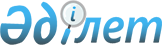 2017-2019 жылдарға арналған қалалық бюджет туралы
					
			Мерзімі біткен
			
			
		
					Оңтүстiк Қазақстан облысы Кентау қалалық мәслихатының 2016 жылғы 22 желтоқсандағы № 59 шешiмi. Оңтүстiк Қазақстан облысының Әдiлет департаментiнде 2016 жылғы 27 желтоқсанда № 3934 болып тiркелдi. 2018 жылдың 1 қаңтарына дейін қолданыста болды
      Қазақстан Республикасының 2008 жылғы 4 желтоқсандағы Бюджет кодексінің 75 бабының 2 тармағына, "Қазақстан Республикасындағы жергілікті мемлекеттік басқару және өзін-өзі басқару туралы" 2001 жылғы 23 қаңтардағы Заңының 6-бабының 1-тармағы 1) тармақшасына және Оңтүстік Қазақстан облыстық мәслихатының 2016 жылғы 9 желтоқсандағы № 8/74-VI "2017-2019 жылдарға арналған облыстық бюджет туралы" нормативтік құқықтық актілерді мемлекеттік тіркеу тізілімінде № 3919 шешіміне сәйкес, Кентау қалалық мәслихаты ШЕШІМ ҚАБЫЛДАДЫ:
      1. Кентау қаласының 2017-2019 жылдарға арналған қалалық бюджеті тиісінше 1, 2, 3 және 4 қосымшаларға сәйкес, оның ішінде 2017 жылға мынадай көлемде бекiтiлсiн:
      1) кiрiстер – 11 167 824 мың теңге, оның iшiнде:
      салықтық түсiмдер – 982 994 мың теңге;
      салықтық емес түсiмдер – 29 318 мың теңге;
      негізгі капиталды сатудан түсетін түсімдер – 40 287 мың теңге;
      трансферттер түсiмi – 10 115 225 мың теңге;
      2) шығындар – 11 248 123 мың теңге;
      3) таза бюджеттiк кредиттеу – 2 478 мың теңге, оның ішінде:
      бюджеттік кредиттер – 3 404 мың теңге;
      бюджеттік кредиттерді өтеу – 926 мың теңге;
      4) қаржы активтерімен операциялар бойынша сальдо – 0:
      қаржы активтерін сатып алу – 0;
      мемлекеттің қаржы активтерін сатудан түсетін түсімдер – 0;
      5) бюджет тапшылығы – -82 777 мың теңге;
      6) бюджет тапшылығын қаржыландыру – 82 777 мың теңге, оның ішінде:
      қарыздар түсімі – 3 404 мың теңге;
      қарыздарды өтеу – 926 мың теңге;
      бюджет қаражатының пайдаланылатын қалдықтары – 80 299 теңге.
      Ескерту. 1-тармақ жаңа редакцияда - Оңтүстік Қазақстан облысы Кентау қалалық мәслихатының 05.12.2017 № 112 шешімімен (01.01.2017 бастап қолданысқа енгізілсін).


      2. 2017 жылы салық түсімдерінен қаланың бюджетіне төлем көзінен салық салынатын табыстардан ұсталатын жеке табыс салығынан 50 пайыз, төлем көзінен салық салынбайтын табыстардан ұсталатын жеке табыс салығы 100 пайыз, төлем көзінен салық салынбайтын шетелдік азаматтар табыстарынан ұсталатын жеке табыс салығы мен әлеуметтік салықтан 50 пайыз аударылатын болып және облыстық бюджеттен қаланың бюджетіне берілетін бюджеттік субвенциялар 6 571001 мың теңге көлемінде бекітілсін.
      3. Қала әкімдігінің 2017 жылға арналған резерві 16000 мың теңге сомасында белгіленсін.
      4. 2015 жылғы 23 қарашадағы Қазақстан Республикасының Еңбек кодексінің 139 бабының 9 тармағына сәйкес 2017 жылға азаматтық қызметшілер болып табылатын және ауылдық жерде қалалық бюджеттен қаржыландыратын ұйымдарда жұмыс iстейтiн әлеуметтiк қамсыздандыру, бiлiм беру, мәдениет, спорт және ветеринария саласындағы мамандарға қызметтiң осы түрлерiмен қалалық жағдайда айналысатын азаматтық қызметшiлердiң айлықақыларымен және мөлшерлемелерімен салыстырғанда Хантағы, Қарнақ, Байылдыр ауылдарындағы мамандарға жиырма бес пайызға, Ащысай ауылының қаладан тыс алыс қашықтықта орналасуын, ауылдың басқа ауылдарға қарағанда әлеуметтік-экономикалық жағдайының өте төмендігін, ауылда тұратын халықтың әл-ауқатының күрт нашарлауын, ауылда өндіріс және басқа тұрмыстық инфрақұрылымдардың жоқтығын ескере отырып Ащысай ауылына отыз пайызға жоғарылатылған лауазымдық айлықақылар мен тарифтiк мөлшерлемелер белгіленсін.
      5. 2017 жылға арналған жергілікті бюджеттің атқарылуы барысында қысқартыуға жатпайтын жергілікті бюджеттік бағдарламалардың тізбесі 4-қосымшаға сәйкес бекітілсін.
      6. 2017 жылы ауыл шаруашылығы мақсатындағы жер учаскелерін сатудан түсетін Қазақстан Республикасының Ұлттық қорына түсетін түсімдер көлемі 500 мың теңге болып 5-қосымшаға сәйкес бекітілсін.
      7. 2017-2019 жылдарға арналған ауылдық округтердің жергілікті бюджеттік бағдарламаларының тізбесі 6, 7 және 8-қосымшаларға сәйкес бекітілсін.
      8. Кентау қаласы ауылдық аймақтары бойынша 2017 жылға арналған жергілікті өзін-өзі басқару органдарына трансферттер сомаларын бөлу көлемдері 9-қосымшаға сәйкес бекітілсін.
      9. Осы шешім 2017 жылдың 1 қаңтарынан бастап қолданысқа енгізілсін. 2017 жылға арналған қалалық бюджет
      Ескерту. 1-қосымша жаңа редакцияда - Оңтүстік Қазақстан облысы Кентау қалалық мәслихатының 05.12.2017 № 112 шешімімен (01.01.2017 бастап қолданысқа енгізілсін). 2018 жылға арналған қалалық бюджет
      Ескерту. 2-қосымша жаңа редакцияда - Оңтүстік Қазақстан облысы Кентау қалалық мәслихатының 05.12.2017 № 112 шешімімен (01.01.2017 бастап қолданысқа енгізілсін). 2019 жылға арналған қалалық бюджет
      Ескерту. 3-қосымша жаңа редакцияда - Оңтүстік Қазақстан облысы Кентау қалалық мәслихатының 08.11.2017 № 107 шешімімен (01.01.2017 бастап қолданысқа енгізілсін). 2017 жылға арналған қалалық бюджеттің атқарылуы барысында қысқартуға жатпайтын жергілікті бюджеттік бағдарламалардың тізбесі 2017 жылы ауыл шаруашылығы мақсатындағы жер учаскелерін сатудан түсетін Қазақстан Республикасының Ұлттық қорына түсетін түсімдер көлемі 2017 жылға арналған ауылдық округтердің жергілікті бюджеттік бағдарламаларының тізбесі
      Ескерту. 6-қосымша жаңа редакцияда - Оңтүстік Қазақстан облысы Кентау қалалық мәслихатының 05.12.2017 № 112 шешімімен (01.01.2017 бастап қолданысқа енгізілсін). 2018 жылға арналған ауылдық округтердің жергілікті бюджеттік бағдарламаларының тізбесі 2019 жылға арналған ауылдық округтердің жергілікті бюджеттік бағдарламаларының тізбесі Кентау қаласы ауылдық аймақтары бойынша 2017 жылға арналған жергілікті өзін-өзі басқару органдарына трансферттер сомаларын бөлу көлемдері
					© 2012. Қазақстан Республикасы Әділет министрлігінің «Қазақстан Республикасының Заңнама және құқықтық ақпарат институты» ШЖҚ РМК
				
      Қалалық мәслихат

      сессиясының төрағасы

Ж.Құрманбеков

      Қалалық мәслихат хатшысы

Т.Балабиев
Кентау қалалық мәслихатының
2016 жылғы 22 желтоқсандағы
№ 59 шешіміне 1-қосымша
Санаты
Санаты
Санаты
Санаты
Санаты
Сома (мың тенге)
Сыныбы
Сыныбы
Сыныбы
Сыныбы
Сома (мың тенге)
Ішкі сыныбы
Ішкі сыныбы
Ішкі сыныбы
Сома (мың тенге)
1
1
1
1
2
3
I. Кірістер
11 167 824
1 
Салықтық түсімдер 
982 994
01
Табыс салығы 
500 492
2 
Жеке табыс салығы 
500 492
03
Әлеуметтiк салық 
246 250
1 
Әлеуметтік салық 
246 250
04
Меншiкке салынатын салықтар 
178 014
1 
Мүлiкке салынатын салықтар 
71 152
3 
Жер салығы 
27 696
4 
Көлiк құралдарына салынатын салық 
78 561
5 
Бірыңғай жер салығы 
605
05
Тауарларға, жұмыстарға және қызметтерге салынатын ішкі салықтар 
43 713
2 
Акциздер 
4 202
3 
Табиғи және басқа да ресурстарды пайдаланғаны үшiн түсетiн түсiмдер 
7 811
4 
Кәсiпкерлiк және кәсiби қызметтi жүргiзгенi үшiн алынатын алымдар 
30 700
5 
Ойын бизнесіне салық 
1 000
07
Басқа да салықтар 
2 625
1 
Басқа да салықтар 
2 625
08
Заңдық маңызы бар әрекеттерді жасағаны және (немесе) оған уәкілеттігі бар мемлекеттік органдар немесе лауазымды адамдар құжаттар бергені үшін алынатын міндетті төлемдер
11 900
1 
Мемлекеттік баж 
11 900
2 
Салықтық емес түсiмдер 
29 318
01
Мемлекеттік меншіктен түсетін кірістер 
8 675
1 
Мемлекеттік кәсіпорындардың таза кірісі бөлігінің түсімдері 
292
5 
Мемлекет меншігіндегі мүлікті жалға беруден түсетін кірістер 
8 383
06
Басқа да салықтық емес түсiмдер 
20 643
1 
Басқа да салықтық емес түсiмдер 
20 643
3 
Негізгі капиталды сатудан түсетін түсімдер 
40 287
01
Мемлекеттік мекемелерге бекітілген мемлекеттік мүлікті сату
24 752
1
Мемлекеттік мекемелерге бекітілген мемлекеттік мүлікті сату
24 752
03
Жердi және материалдық емес активтердi сату 
15 535
1 
Жерді сату 
15 535
4 
Трансферттердің түсімдері 
10 115 225
02
Мемлекеттiк басқарудың жоғары тұрған органдарынан түсетiн трансферттер 
10 115 225
2 
Облыстық бюджеттен түсетiн трансферттер 
10 115 225
Функционалдық топ
Функционалдық топ
Функционалдық топ
Функционалдық топ
Функционалдық топ
Сома (мың тенге)
Кіші функция
Кіші функция
Кіші функция
Кіші функция
Сома (мың тенге)
Бюджеттік бағдарламалардың әкімшісі
Бюджеттік бағдарламалардың әкімшісі
Бюджеттік бағдарламалардың әкімшісі
Сома (мың тенге)
Бағдарлама
Бағдарлама
Сома (мың тенге)
Сома (мың тенге)
Атауы
Сома (мың тенге)
II. Шығындар
11 248 123
01
Жалпы сипаттағы мемлекеттiк қызметтер 
340 953
1
Мемлекеттiк басқарудың жалпы функцияларын орындайтын өкiлдi, атқарушы және басқа органдар
232 152
112
Аудан (облыстық маңызы бар қала) мәслихатының аппараты
26 870
001
Аудан (облыстық маңызы бар қала) мәслихатының қызметін қамтамасыз ету жөніндегі қызметтер
17 880
003
Мемлекеттік органның күрделі шығыстары
8 990
122
Аудан (облыстық маңызы бар қала) әкімінің аппараты
105 657
001
Аудан (облыстық маңызы бар қала) әкімінің қызметін қамтамасыз ету жөніндегі қызметтер
91 450
003
Мемлекеттік органның күрделі шығыстары
14 207
123
Қаладағы аудан, аудандық маңызы бар қала, кент, ауыл, ауылдық округ әкімінің аппараты
99 625
001
Қаладағы аудан, аудандық маңызы бар қаланың, кент, ауыл, ауылдық округ әкімінің қызметін қамтамасыз ету жөніндегі қызметтер
97 545
022
Мемлекеттік органның күрделі шығыстары
860
032
Ведомстволық бағыныстағы мемлекеттік мекемелерінің және ұйымдарының күрделі шығыстары
1 220
2
Қаржылық қызмет
305
459
Ауданның (облыстық маңызы бар қаланың) экономика және қаржы бөлімі
305
010
Жекешелендіру, коммуналдық меншікті басқару, жекешелендіруден кейінгі қызмет және осыған байланысты дауларды реттеу
305
5
Жоспарлау және статистикалық қызмет
2 000
459
Ауданның (облыстық маңызы бар қаланың) экономика және қаржы бөлімі
2 000
061
Бюджеттік инвестициялар және мемлекеттік-жекешелік әріптестік, оның ішінде концессия мәселелері жөніндегі құжаттаманы сараптау және бағалау
2 000
9
Жалпы сипаттағы өзге де мемлекеттiк қызметтер
106 496
458
Ауданның (облыстық маңызы бар қаланың) тұрғын үй-коммуналдық шаруашылығы, жолаушылар көлігі және автомобиль жолдары бөлімі
41 741
001
Жергілікті деңгейде тұрғын үй-коммуналдық шаруашылығы, жолаушылар көлігі және автомобиль жолдары саласындағы мемлекеттік саясатты іске асыру жөніндегі қызметтер
38 804
013
Мемлекеттік органның күрделі шығыстары
2 937
459
Ауданның (облыстық маңызы бар қаланың) экономика және қаржы бөлімі
41 130
001
Ауданның (облыстық маңызы бар қаланың) экономикалық саясаттын қалыптастыру мен дамыту, мемлекеттік жоспарлау, бюджеттік атқару және коммуналдық меншігін басқару саласындағы мемлекеттік саясатты іске асыру жөніндегі қызметтер
41 130
482
Ауданның (облыстық маңызы бар қаланың) кәсіпкерлік және туризм бөлімі
23 625
001
Жергілікті деңгейде кәсіпкерлікті және туризмді дамыту саласындағы мемлекеттік саясатты іске асыру жөніндегі қызметтер
23 625
02
Қорғаныс
595 570
1
Әскери мұқтаждар
11 872
122
Аудан (облыстық маңызы бар қала) әкімінің аппараты
11 872
005
Жалпыға бірдей әскери міндетті атқару шеңберіндегі іс-шаралар
11 872
2
Төтенше жағдайлар жөнiндегi жұмыстарды ұйымдастыру
583 698
122
Аудан (облыстық маңызы бар қала) әкімінің аппараты
583 698
006
Аудан (облыстық маңызы бар қала) ауқымындағы төтенше жағдайлардың алдын алу және оларды жою
583 208
007
Аудандық (қалалық) ауқымдағы дала өрттерінің, сондай-ақ мемлекеттік өртке қарсы қызмет органдары құрылмаған елдi мекендерде өрттердің алдын алу және оларды сөндіру жөніндегі іс-шаралар
490
03
Қоғамдық тәртіп, қауіпсіздік, құқықтық, сот, қылмыстық-атқару қызметі
27 792
9
Қоғамдық тәртіп және қауіпсіздік саласындағы басқа да қызметтер
27 792
458
Ауданның (облыстық маңызы бар қаланың) тұрғын үй-коммуналдық шаруашылығы, жолаушылар көлігі және автомобиль жолдары бөлімі
27 792
021
Елдi мекендерде жол қозғалысы қауiпсiздiгін қамтамасыз ету
27 792
04
Бiлiм беру
4 645 994
1
Мектепке дейiнгi тәрбие және оқыту
1 074 826
123
Қаладағы аудан, аудандық маңызы бар қала, кент, ауыл, ауылдық округ әкімінің аппараты
198 807
004
Мектепке дейінгі тәрбие мен оқыту ұйымдарының қызметін қамтамасыз ету
137 011
041
Мектепке дейінгі білім беру ұйымдарында мемлекеттік білім беру тапсырысын іске асыруға
61 796
464
Ауданның (облыстық маңызы бар қаланың) білім бөлімі
876 019
009
Мектепке дейінгі тәрбие мен оқыту ұйымдарының қызметін қамтамасыз ету
249 598
040
Мектепке дейінгі білім беру ұйымдарында мемлекеттік білім беру тапсырысын іске асыруға
626 421
2
Бастауыш, негізгі орта және жалпы орта білім беру
3 295 527
123
Қаладағы аудан, аудандық маңызы бар қала, кент, ауыл, ауылдық округ әкімінің аппараты
2 050
005
Ауылдық жерлерде балаларды мектепке дейін тегін алып баруды және кері алып келуді ұйымдастыру
2 050
464
Ауданның (облыстық маңызы бар қаланың) білім бөлімі
3 288 197
003
Жалпы білім беру
3 154 478
006
Балаларға қосымша білім беру
133 719
467
Ауданның (облыстық маңызы бар қаланың) құрылыс бөлімі
5 280
024
Бастауыш, негізгі орта және жалпы орта білім беру объектілерін салу және реконструкциялау
5 280
9
Бiлiм беру саласындағы өзге де қызметтер
275 641
464
Ауданның (облыстық маңызы бар қаланың) білім бөлімі
275 641
001
Жергілікті деңгейде білім беру саласындағы мемлекеттік саясатты іске асыру жөніндегі қызметтер
10 322
005
Ауданның (областык маңызы бар қаланың) мемлекеттік білім беру мекемелер үшін оқулықтар мен оқу-әдiстемелiк кешендерді сатып алу және жеткізу
132 755
007
Аудандық (қалалалық) ауқымдағы мектеп олимпиадаларын және мектептен тыс іс-шараларды өткiзу
840
015
Жетім баланы (жетім балаларды) және ата-аналарының қамқорынсыз қалған баланы (балаларды) күтіп-ұстауға қамқоршыларға (қорғаншыларға) ай сайынға ақшалай қаражат төлемі
31 104
067
Ведомстволық бағыныстағы мемлекеттік мекемелерінің және ұйымдарының күрделі шығыстары
100 620
05
Денсаулық сақтау
26
9
Денсаулық сақтау саласындағы өзге де қызметтер
26
123
Қаладағы аудан, аудандық маңызы бар қала, кент, ауыл, ауылдық округ әкімінің аппараты
26
002
Шұғыл жағдайларда сырқаты ауыр адамдарды дәрігерлік көмек көрсететін ең жақын денсаулық сақтау ұйымына дейін жеткізуді ұйымдастыру
26
06
Әлеуметтiк көмек және әлеуметтiк қамсыздандыру
984 374
1
Әлеуметтiк қамсыздандыру
470 528
451
Ауданның (облыстық маңызы бар қаланың) жұмыспен қамту және әлеуметтік бағдарламалар бөлімі
465 083
016
18 жасқа дейінгі балаларға мемлекеттік жәрдемақылар
173 119
025
"Өрлеу" жобасы бойынша келісілген қаржылай көмекті енгізу
291 964
464
Ауданның (облыстық маңызы бар қаланың) білім бөлімі
5 445
030
Патронат тәрбиешілерге берілген баланы (балаларды) асырап бағу 
5 445
2
Әлеуметтiк көмек
469 581
123
Қаладағы аудан, аудандық маңызы бар қала, кент, ауыл, ауылдық округ әкімінің аппараты
11 139
003
Мұқтаж азаматтарға үйінде әлеуметтік көмек көрсету
11 139
451
Ауданның (облыстық маңызы бар қаланың) жұмыспен қамту және әлеуметтік бағдарламалар бөлімі
456 974
002
Жұмыспен қамту бағдарламасы
190 194
004
Ауылдық жерлерде тұратын денсаулық сақтау, білім беру, әлеуметтік қамтамасыз ету, мәдениет, спорт және ветеринар мамандарына отын сатып алуға Қазақстан Республикасының заңнамасына сәйкес әлеуметтік көмек көрсету
9 983
006
Тұрғын үйге көмек көрсету
13 767
007
Жергілікті өкілетті органдардың шешімі бойынша мұқтаж азаматтардың жекелеген топтарына әлеуметтік көмек
38 385
010
Үйден тәрбиеленіп оқытылатын мүгедек балаларды материалдық қамтамасыз ету
2 081
014
Мұқтаж азаматтарға үйде әлеуметтiк көмек көрсету
45 070
017
Мүгедектерді оңалту жеке бағдарламасына сәйкес, мұқтаж мүгедектерді міндетті гигиеналық құралдармен және ымдау тілі мамандарының қызмет көрсетуін, жеке көмекшілермен қамтамасыз ету
129 647
023
Жұмыспен қамту орталықтарының қызметін қамтамасыз ету
27 847
464
Ауданның (облыстық маңызы бар қаланың) білім бөлімі
1 468
008
Жергілікті өкілді органдардың шешімі бойынша білім беру ұйымдарының күндізгі оқу нысанында оқитындар мен тәрбиеленушілерді қоғамдық көлікте (таксиден басқа) жеңілдікпен жол жүру түрінде әлеуметтік қолдау 
1 468
9
Әлеуметтiк көмек және әлеуметтiк қамтамасыз ету салаларындағы өзге де қызметтер
44 265
451
Ауданның (облыстық маңызы бар қаланың) жұмыспен қамту және әлеуметтік бағдарламалар бөлімі
44 265
001
Жергілікті деңгейде халық үшін әлеуметтік бағдарламаларды жұмыспен қамтуды қамтамасыз етуді іске асыру саласындағы мемлекеттік саясатты іске асыру жөніндегі қызметтер 
36 403
011
Жәрдемақыларды және басқа да әлеуметтік төлемдерді есептеу, төлеу мен жеткізу бойынша қызметтерге ақы төлеу
3 705
050
Қазақстан Республикасында мүгедектердің құқықтарын қамтамасыз ету және өмір сүру сапасын жақсарту жөніндегі 2012 - 2018 жылдарға арналған іс-шаралар жоспарын іске асыру
4 157
07
Тұрғын үй-коммуналдық шаруашылық
2 488 693
1
Тұрғын үй шаруашылығы
391 004
458
Ауданның (облыстық маңызы бар қаланың) тұрғын үй-коммуналдық шаруашылығы, жолаушылар көлігі және автомобиль жолдары бөлімі
13 280
006
Қазақстан Республикасының сейсмоқауіпті өңірлерінде орналысқан тұрғын үйлердің сейсмотұрақтылығын қолдауға бағытталған іс-шаралар 
9 680
049
Көп пәтерлі тұрғын үйлерде энергетикалық аудит жүргізу
3 600
467
Ауданның (облыстық маңызы бар қаланың) құрылыс бөлімі
364 964
003
Коммуналдық тұрғын үй қорының тұрғын үйін жобалау және (немесе) салу, реконструкциялау
324 855
004
Инженерлік-коммуникациялық инфрақұрылымды жобалау, дамыту және (немесе) жайластыру
40 109
479
Ауданның (облыстық маңызы бар қаланың) тұрғын үй инспекциясы бөлімі 
12 760
001
Жергілікті деңгейде тұрғын үй қоры саласындағы мемлекеттік саясатты іске асыру жөніндегі қызметтер
12 760
2
Коммуналдық шаруашылық
1 486 164
458
Ауданның (облыстық маңызы бар қаланың) тұрғын үй-коммуналдық шаруашылығы, жолаушылар көлігі және автомобиль жолдары бөлімі
1 486 164
026
Ауданның (облыстық маңызы бар қаланың) коммуналдық меншігіндегі жылу жүйелерін қолдануды ұйымдастыру
25 162
029
Сумен жабдықтау және су бұру жүйелерін дамыту
1 050 112
048
Қаланы және елді мекендерді абаттандыруды дамыту
0
058
Елді мекендердегі сумен жабдықтау және су бұру жүйелерін дамыту
410 890
3
Елді-мекендерді көркейту
611 525
123
Қаладағы аудан, аудандық маңызы бар қала, кент, ауыл, ауылдық округ әкімінің аппараты
5 734
008
Елді мекендердегі көшелерді жарықтандыру
1 359
010
Жерлеу орындарын ұстау және туыстары жоқ адамдарды жерлеу
66
011
Елді мекендерді абаттандыру мен көгалдандыру
4 309
458
Ауданның (облыстық маңызы бар қаланың) тұрғын үй-коммуналдық шаруашылығы, жолаушылар көлігі және автомобиль жолдары бөлімі
605 791
015
Елдi мекендердегі көшелердi жарықтандыру
47 835
016
Елдi мекендердiң санитариясын қамтамасыз ету
57 966
017
Жерлеу орындарын ұстау және туыстары жоқ адамдарды жерлеу
1 891
018
Елдi мекендердi абаттандыру және көгалдандыру
498 099
08
Мәдениет, спорт, туризм және ақпараттық кеңістiк
615 072
1
Мәдениет саласындағы қызмет
41 688
455
Ауданның (облыстық маңызы бар қаланың) мәдениет және тілдерді дамыту бөлімі
41 688
003
Мәдени-демалыс жұмысын қолдау
41 688
2
Спорт
451 271
465
Ауданның (облыстық маңызы бар қаланың) дене шынықтыру және спорт бөлімі
133 952
001
Жергілікті деңгейде дене шынықтыру және спорт саласындағы мемлекеттік саясатты іске асыру жөніндегі қызметтер
9 732
005
Ұлттық және бұқаралық спорт түрлерін дамыту
116 272
006
Аудандық (облыстық маңызы бар қалалық) деңгейде спорттық жарыстар өткiзу
3 337
007
Әртүрлi спорт түрлерi бойынша аудан (облыстық маңызы бар қала) құрама командаларының мүшелерiн дайындау және олардың облыстық спорт жарыстарына қатысуы
4 611
467
Ауданның (облыстық маңызы бар қаланың) құрылыс бөлімі
317 319
008
Cпорт объектілерін дамыту
317 319
3
Ақпараттық кеңiстiк
59 557
455
Ауданның (облыстық маңызы бар қаланың) мәдениет және тілдерді дамыту бөлімі
47 126
006
Аудандық (қалалық) кiтапханалардың жұмыс iстеуi
40 273
007
Мемлекеттiк тiлдi және Қазақстан халқының басқа да тiлдерін дамыту
6 853
456
Ауданның (облыстық маңызы бар қаланың) ішкі саясат бөлімі
12 431
002
Мемлекеттік ақпараттық саясат жүргізу жөніндегі қызметтер
12 431
9
Мәдениет, спорт, туризм және ақпараттық кеңiстiктi ұйымдастыру жөнiндегi өзге де қызметтер
62 556
455
Ауданның (облыстық маңызы бар қаланың) мәдениет және тілдерді дамыту бөлімі
19 738
001
Жергілікті деңгейде тілдерді және мәдениетті дамыту саласындағы мемлекеттік саясатты іске асыру жөніндегі қызметтер
17 688
032
Ведомстволық бағыныстағы мемлекеттік мекемелерінің және ұйымдарының күрделі шығыстары
2 050
456
Ауданның (облыстық маңызы бар қаланың) ішкі саясат бөлімі
42 818
001
Жергілікті деңгейде ақпарат, мемлекеттілікті нығайту және азаматтардың әлеуметтік сенімділігін қалыптастыру саласында мемлекеттік саясатты іске асыру жөніндегі қызметтер
16 223
003
Жастар саясаты саласында іс-шараларды іске асыру
26 191
006
Мемлекеттік органның күрделі шығыстары
188
032
Ведомстволық бағыныстағы мемлекеттік мекемелерінің және ұйымдарының күрделі шығыстары
216
09
Отын-энергетика кешенi және жер қойнауын пайдалану
334 615
9
Отын-энергетика кешені және жер қойнауын пайдалану саласындағы өзге де қызметтер
334 615
458
Ауданның (облыстық маңызы бар қаланың) тұрғын үй-коммуналдық шаруашылығы, жолаушылар көлігі және автомобиль жолдары бөлімі
334 615
036
Газ тасымалдау жүйесін дамыту 
334 615
10
Ауыл, су, орман, балық шаруашылығы, ерекше қорғалатын табиғи аумақтар, қоршаған ортаны және жануарлар дүниесін қорғау, жер қатынастары
86 076
1
Ауыл шаруашылығы
84 717
473
Ауданның (облыстық маңызы бар қаланың) ветеринария бөлімі
62 589
001
Жергілікті деңгейде ветеринария саласындағы мемлекеттік саясатты іске асыру жөніндегі қызметтер
19 586
005
Мал көмінділерінің (биотермиялық шұңқырлардың) жұмыс істеуін қамтамасыз ету
1 201
006
Ауру жануарларды санитарлық союды ұйымдастыру
210
007
Қаңғыбас иттер мен мысықтарды аулауды және жоюды ұйымдастыру
3 886
008
Алып қойылатын және жойылатын ауру жануарлардың, жануарлардан алынатын өнімдер мен шикізаттың құнын иелеріне өтеу
446
009
Жануарлардың энзоотиялық аурулары бойынша ветеринариялық іс-шараларды жүргізу
9 217
010
Ауыл шаруашылығы жануарларын сәйкестендіру жөніндегі іс-шараларды өткізу
492
011
Эпизоотияға қарсы іс-шаралар жүргізу
27 551
477
Ауданның (облыстық маңызы бар қаланың) ауыл шаруашылығы мен жер қатынастары бөлімі
22 128
001
Жергілікті деңгейде ауыл шаруашылығы және жер қатынастары саласындағы мемлекеттік саясатты іске асыру жөніндегі қызметтер
22 128
9
Ауыл, су, орман, балық шаруашылығы, қоршаған ортаны қорғау және жер қатынастары саласындағы басқа да қызметтер
1 359
459
Ауданның (облыстық маңызы бар қаланың) экономика және қаржы бөлімі
1 359
099
Мамандарға әлеуметтік қолдау көрсету жөніндегі шараларды іске асыру
1 359
11
Өнеркәсіп, сәулет, қала құрылысы және құрылыс қызметі
76 698
2
Сәулет, қала құрылысы және құрылыс қызметі
76 698
467
Ауданның (облыстық маңызы бар қаланың) құрылыс бөлімі
16 682
001
Жергілікті деңгейде құрылыс саласындағы мемлекеттік саясатты іске асыру жөніндегі қызметтер
16 682
468
Ауданның (облыстық маңызы бар қаланың) сәулет және қала құрылысы бөлімі
60 016
001
Жергілікті деңгейде сәулет және қала құрылысы саласындағы мемлекеттік саясатты іске асыру жөніндегі қызметтер
14 140
003
Аудан аумағында қала құрылысын дамыту схемаларын және елді мекендердің бас жоспарларын әзірлеу
45 876
12
Көлiк және коммуникация
235 681
1
Автомобиль көлiгi
235 681
123
Қаладағы аудан, аудандық маңызы бар қала, кент, ауыл, ауылдық округ әкімінің аппараты
11 867
013
Аудандық маңызы бар қалаларда, кенттерде, ауылдарда, ауылдық округтерде автомобиль жолдарының жұмыс істеуін қамтамасыз ету
2 523
045
Елді-мекендер көшелеріндегі автомобиль жолдарын күрделі және орташа жөндеу
9 344
458
Ауданның (облыстық маңызы бар қаланың) тұрғын үй-коммуналдық шаруашылығы, жолаушылар көлігі және автомобиль жолдары бөлімі
223 814
022
Көлік инфрақұрылымын дамыту
7 368
023
Автомобиль жолдарының жұмыс істеуін қамтамасыз ету
17 156
045
Аудандық маңызы бар автомобиль жолдарын және елді-мекендердің көшелерін күрделі және орташа жөндеу
199 290
13
Басқалар
759 028
9
Басқалар
759 028
123
Қаладағы аудан, аудандық маңызы бар қала, кент, ауыл, ауылдық округ әкімінің аппараты
24 375
040
Өңірлерді дамытудың 2020 жылға дейінгі бағдарламасы шеңберінде өңірлерді экономикалық дамытуға жәрдемдесу бойынша шараларды іске асыру
24 375
467
Ауданның (облыстық маңызы бар қаланың) құрылыс бөлімі
228 926
085
Моноқалаларда бюджеттік инвестициялық жобаларды іске асыру
228 926
479
 Ауданның (облыстық маңызы бар қаланың) тұрғын үй инспекциясы бөлімі 
505 727
065
Заңды тұлғалардың жарғылық капиталын қалыптастыру немесе ұлғайту
505 727
14
Борышқа қызмет көрсету
33
1
Борышқа қызмет көрсету
33
459
Ауданның (облыстық маңызы бар қаланың) экономика және қаржы бөлімі
33
021
Жергілікті атқарушы органдардың облыстық бюджеттен қарыздар бойынша сыйақылар мен өзге де төлемдерді төлеу бойынша борышына қызмет көрсету 
33
15
Трансферттер
57 518
1
Трансферттер
57 518
459
Ауданның (облыстық маңызы бар қаланың) экономика және қаржы бөлімі
57 518
006
Нысаналы пайдаланылмаған (толық пайдаланылмаған) трансферттерді қайтару
13 693
024
Заңнаманы өзгертуге байланысты жоғары тұрған бюджеттің шығындарын өтеуге төменгі тұрған бюджеттен ағымдағы нысаналы трансферттер
16 548
051
Жергілікті өзін-өзі басқару органдарына берілетін трансферттер
22 098
054
Қазақстан Республикасының Ұлттық қорынан берілетін нысаналы трансферт есебінен республикалық бюджеттен бөлінген пайдаланылмаған (түгел пайдаланылмаған) нысаналы трансферттердің сомасын қайтару
5 179
3. Таза кредиттеу
2 478
Функционалдық топ
Функционалдық топ
Функционалдық топ
Функционалдық топ
Функционалдық топ
Сома (мың тенге)
Кіші функция
Кіші функция
Кіші функция
Кіші функция
Сома (мың тенге)
Бюджеттік бағдарламалардың әкімшісі
Бюджеттік бағдарламалардың әкімшісі
Бюджеттік бағдарламалардың әкімшісі
Сома (мың тенге)
Бағдарлама
Бағдарлама
Сома (мың тенге)
Атауы
Сома (мың тенге)
Бюджеттік кредиттер
3 404
10
Ауыл, су, орман, балық шаруашылығы, ерекше қорғалатын табиғи аумақтар, қоршаған ортаны және жануарлар дүниесін қорғау, жер қатынастары
3 404
01
Ауыл шаруашылығы
3 404
459
Ауданның (облыстық маңызы бар қаланың) экономика және қаржы бөлімі
3 404
018
Мамандарды әлеуметтік қолдау шараларын іске асыруға берілетін бюджеттік кредиттер
3 404
Санаты
Санаты
Санаты
Санаты
Санаты
Сома (мың тенге)
Сыныбы
Сыныбы
Сыныбы
Сыныбы
Сома (мың тенге)
Ішкі сыныбы
Ішкі сыныбы
Ішкі сыныбы
Сома (мың тенге)
Ерекшелігі
Ерекшелігі
Сома (мың тенге)
Сома (мың тенге)
Бюджеттік кредиттерді өтеу 
926
5 
Бюджеттік кредиттерді өтеу 
926
01
Бюджеттік кредиттерді өтеу 
926
1 
Мемлекеттік бюджеттен берілген бюджеттік кредиттерді өтеу 
926
13
Жеке тұлғаларға жергілікті бюджеттен берілген бюджеттік кредиттерді өтеу
926
4. Қаржылық активтермен операция бойынша сальдо
0
Функционалдық топ
Функционалдық топ
Функционалдық топ
Функционалдық топ
Функционалдық топ
Сома (мың тенге)
Кіші функция
Кіші функция
Кіші функция
Кіші функция
Сома (мың тенге)
Бюджеттік бағдарламалардың әкімшісі
Бюджеттік бағдарламалардың әкімшісі
Бюджеттік бағдарламалардың әкімшісі
Сома (мың тенге)
Бағдарлама
Бағдарлама
Сома (мың тенге)
Атауы
Сома (мың тенге)
Қаржы активтерін сатып алу
0
Мемлекеттің қаржы активтерін сатудан түсетін түсімдер
0
5. Бюджет тапшылығы 
-82 777
6. Бюджет тапшылығын қаржыландыру 
82 777
Санаты
Санаты
Санаты
Санаты
Санаты
Сома (мың тенге)
Сыныбы
Сыныбы
Сыныбы
Сыныбы
Сома (мың тенге)
Ішкі сыныбы
Ішкі сыныбы
Ішкі сыныбы
Сома (мың тенге)
Ерекшелігі
Ерекшелігі
Сома (мың тенге)
Қарыздар түсімі 
3404
7
Қарыздар түсімі
3404
01
Мемлекеттік ішкі қарыздар 
3404
2
Қарыз алу келісім-шарттары
3404
03
Ауданның (облыстық маңызы бар қаланың) жергілікті атқарушы органы алатын қарыздар
3404
Функционалдық топ
Функционалдық топ
Функционалдық топ
Функционалдық топ
Функционалдық топ
Сома (мың тенге)
Кіші функция
Кіші функция
Кіші функция
Кіші функция
Сома (мың тенге)
Бюджеттік бағдарламалардың әкімшісі
Бюджеттік бағдарламалардың әкімшісі
Бюджеттік бағдарламалардың әкімшісі
Сома (мың тенге)
Бағдарлама
Бағдарлама
Сома (мың тенге)
Атауы
Сома (мың тенге)
Қарыздарды өтеу
926
16
Қарыздарды өтеу
926
1
Қарыздарды өтеу
926
459
Ауданның (облыстық маңызы бар қаланың) экономика және қаржы бөлімі
926
005
Жергілікті атқарушы органның жоғары тұрған бюджет алдындағы борышын өтеу
926
Бюджет қаражатының пайдаланылатын қалдықтары 
80 299Кентау қалалық мәслихатының
2016 жылғы 22 желтоқсандағы
№ 59 шешіміне 2-қосымша
Санаты
Санаты
Санаты
Санаты
Санаты
Сома (мың тенге)
Сыныбы
Сыныбы
Сыныбы
Сыныбы
Сома (мың тенге)
Ішкі сыныбы
Ішкі сыныбы
Ішкі сыныбы
Сома (мың тенге)
Сома (мың тенге)
Сома (мың тенге)
1
1
1
1
2
3
I. Кірістер
11 673 043
1 
Салықтық түсімдер 
797 001
01
Табыс салығы 
301 741
2 
Жеке табыс салығы 
301 741
03
Әлеуметтiк салық 
234 981
1 
Әлеуметтік салық 
234 981
04
Меншiкке салынатын салықтар 
191 230
1 
Мүлiкке салынатын салықтар 
78 862
3 
Жер салығы 
31 168
4 
Көлiк құралдарына салынатын салық 
80 847
5 
Бірыңғай жер салығы 
353
05
Тауарларға, жұмыстарға және қызметтерге салынатын ішкі салықтар 
51 768
2 
Акциздер 
4 496
3 
Табиғи және басқа да ресурстарды пайдаланғаны үшiн түсетiн түсiмдер 
8 358
4 
Кәсiпкерлiк және кәсiби қызметтi жүргiзгенi үшiн алынатын алымдар 
37 952
5 
Ойын бизнесіне салық 
962
07
Басқа да салықтар 
2 809
1 
Басқа да салықтар 
2 809
08
Заңдық маңызы бар әрекеттерді жасағаны және (немесе) оған уәкілеттігі бар мемлекеттік органдар немесе лауазымды адамдар құжаттар бергені үшін алынатын міндетті төлемдер 
14 472
1 
Мемлекеттік баж 
14 472
2 
Салықтық емес түсiмдер 
32 164
01
Мемлекеттік меншіктен түсетін кірістер 
10 112
1 
Мемлекеттік кәсіпорындардың таза кірісі бөлігінің түсімдері 
1 142
5 
Мемлекет меншігіндегі мүлікті жалға беруден түсетін кірістер 
8 970
06
Басқа да салықтық емес түсiмдер 
22 052
1 
Басқа да салықтық емес түсiмдер 
22 052
3 
Негізгі капиталды сатудан түсетін түсімдер 
16 610
03
Жердi және материалдық емес активтердi сату 
16 610
1 
Жерді сату 
16 610
4 
Трансферттердің түсімдері 
10 827 268
02
Мемлекеттiк басқарудың жоғары тұрған органдарынан түсетiн трансферттер 
10 827 268
2 
Облыстық бюджеттен түсетiн трансферттер 
10 827 268
Функционалдық топ
Функционалдық топ
Функционалдық топ
Функционалдық топ
Функционалдық топ
Сома (мың тенге)
Кіші функция
Кіші функция
Кіші функция
Кіші функция
Сома (мың тенге)
Бюджеттік бағдарламалардың әкімшісі
Бюджеттік бағдарламалардың әкімшісі
Бюджеттік бағдарламалардың әкімшісі
Сома (мың тенге)
Бағдарлама
Бағдарлама
Сома (мың тенге)
Сома (мың тенге)
Атауы
Сома (мың тенге)
II. Шығындар
11 673 043
01
Жалпы сипаттағы мемлекеттiк қызметтер 
318 737
1
Мемлекеттiк басқарудың жалпы функцияларын орындайтын өкiлдi, атқарушы және басқа органдар
215 835
112
Аудан (облыстық маңызы бар қала) мәслихатының аппараты
17 370
001
Аудан (облыстық маңызы бар қала) мәслихатының қызметін қамтамасыз ету жөніндегі қызметтер
17 370
122
Аудан (облыстық маңызы бар қала) әкімінің аппараты
95 152
001
Аудан (облыстық маңызы бар қала) әкімінің қызметін қамтамасыз ету жөніндегі қызметтер
95 152
123
Қаладағы аудан, аудандық маңызы бар қала, кент, ауыл, ауылдық округ әкімінің аппараты
103 313
001
Қаладағы аудан, аудандық маңызы бар қаланың, кент, ауыл, ауылдық округ әкімінің қызметін қамтамасыз ету жөніндегі қызметтер
103 099
022
Мемлекеттік органның күрделі шығыстары
214
2
Қаржылық қызмет
1 199
459
Ауданның (облыстық маңызы бар қаланың) экономика және қаржы бөлімі
1 199
003
Салық салу мақсатында мүлікті бағалауды жүргізу
612
010
Жекешелендіру, коммуналдық меншікті басқару, жекешелендіруден кейінгі қызмет және осыған байланысты дауларды реттеу
587
9
Жалпы сипаттағы өзге де мемлекеттiк қызметтер
101 703
458
Ауданның (облыстық маңызы бар қаланың) тұрғын үй-коммуналдық шаруашылығы, жолаушылар көлігі және автомобиль жолдары бөлімі
38 148
001
Жергілікті деңгейде тұрғын үй-коммуналдық шаруашылығы, жолаушылар көлігі және автомобиль жолдары саласындағы мемлекеттік саясатты іске асыру жөніндегі қызметтер
38 148
459
Ауданның (облыстық маңызы бар қаланың) экономика және қаржы бөлімі
43 188
482
Ауданның (облыстық маңызы бар қаланың) кәсіпкерлік және туризм бөлімі
20 367
001
Жергілікті деңгейде кәсіпкерлікті және туризмді дамыту саласындағы мемлекеттік саясатты іске асыру жөніндегі қызметтер
20 367
02
Қорғаныс
304 919
1
Әскери мұқтаждар
12 898
122
Аудан (облыстық маңызы бар қала) әкімінің аппараты
12 898
005
Жалпыға бірдей әскери міндетті атқару шеңберіндегі іс-шаралар
12 898
2
Төтенше жағдайлар жөнiндегi жұмыстарды ұйымдастыру
292 021
122
Аудан (облыстық маңызы бар қала) әкімінің аппараты
292 021
006
Аудан (облыстық маңызы бар қала) ауқымындағы төтенше жағдайлардың алдын алу және оларды жою
291 490
007
Аудандық (қалалық) ауқымдағы дала өрттерінің, сондай-ақ мемлекеттік өртке қарсы қызмет органдары құрылмаған елдi мекендерде өрттердің алдын алу және оларды сөндіру жөніндегі іс-шаралар
531
03
Қоғамдық тәртіп, қауіпсіздік, құқықтық, сот, қылмыстық-атқару қызметі
26 236
9
Қоғамдық тәртіп және қауіпсіздік саласындағы басқа да қызметтер
26 236
458
Ауданның (облыстық маңызы бар қаланың) тұрғын үй-коммуналдық шаруашылығы, жолаушылар көлігі және автомобиль жолдары бөлімі
26 236
021
Елдi мекендерде жол қозғалысы қауiпсiздiгін қамтамасыз ету
26 236
04
Бiлiм беру
5 258 693
1
Мектепке дейiнгi тәрбие және оқыту
1 194 010
123
Қаладағы аудан, аудандық маңызы бар қала, кент, ауыл, ауылдық округ әкімінің аппараты
207 517
004
Мектепке дейінгі тәрбие мен оқыту ұйымдарының қызметін қамтамасыз ету
148 526
041
Мектепке дейінгі білім беру ұйымдарында мемлекеттік білім беру тапсырысын іске асыруға
58 991
464
Ауданның (облыстық маңызы бар қаланың) білім бөлімі
986 493
009
Мектепке дейінгі тәрбие мен оқыту ұйымдарының қызметін қамтамасыз ету
262 449
040
Мектепке дейінгі білім беру ұйымдарында мемлекеттік білім беру тапсырысын іске асыруға
724 044
2
Бастауыш, негізгі орта және жалпы орта білім беру
3 586 656
123
Қаладағы аудан, аудандық маңызы бар қала, кент, ауыл, ауылдық округ әкімінің аппараты
6 220
005
Ауылдық жерлерде балаларды мектепке дейін тегін алып баруды және кері алып келуді ұйымдастыру
6 220
464
Ауданның (облыстық маңызы бар қаланың) білім бөлімі
3 580 436
003
Жалпы білім беру
3 440 770
006
Балаларға қосымша білім беру
139 666
467
Ауданның (облыстық маңызы бар қаланың) құрылыс бөлімі
0
024
Бастауыш, негізгі орта және жалпы орта білім беру объектілерін салу және реконструкциялау
9
Бiлiм беру саласындағы өзге де қызметтер
478 027
464
Ауданның (облыстық маңызы бар қаланың) білім бөлімі
478 027
001
Жергілікті деңгейде білім беру саласындағы мемлекеттік саясатты іске асыру жөніндегі қызметтер
11 877
005
Ауданның (областык маңызы бар қаланың) мемлекеттік білім беру мекемелер үшін оқулықтар мен оқу-әдiстемелiк кешендерді сатып алу және жеткізу
78 790
007
Аудандық (қалалалық) ауқымдағы мектеп олимпиадаларын және мектептен тыс іс-шараларды өткiзу
899
015
Жетім баланы (жетім балаларды) және ата-аналарының қамқорынсыз қалған баланы (балаларды) күтіп-ұстауға қамқоршыларға (қорғаншыларға) ай сайынға ақшалай қаражат төлемі
44 417
022
Жетім баланы (жетім балаларды) және ата-анасының қамқорлығынсыз қалған баланы (балаларды) асырап алғаны үшін Қазақстан азаматтарына біржолғы ақша қаражатын төлеуге арналған төлемдер
546
067
Ведомстволық бағыныстағы мемлекеттік мекемелерінің және ұйымдарының күрделі шығыстары
341 498
05
Денсаулық сақтау
74
9
Денсаулық сақтау саласындағы өзге де қызметтер
74
123
Қаладағы аудан, аудандық маңызы бар қала, кент, ауыл, ауылдық округ әкімінің аппараты
74
002
Шұғыл жағдайларда сырқаты ауыр адамдарды дәрігерлік көмек көрсететін ең жақын денсаулық сақтау ұйымына дейін жеткізуді ұйымдастыру
74
06
Әлеуметтiк көмек және әлеуметтiк қамсыздандыру
510 236
1
Әлеуметтiк қамсыздандыру
210 380
451
Ауданның (облыстық маңызы бар қаланың) жұмыспен қамту және әлеуметтік бағдарламалар бөлімі
198 948
005
Мемлекеттік атаулы әлеуметтік көмек 
1 924
025
"Өрлеу" жобасы бойынша келісілген қаржылай көмекті енгізу
18 623
464
Ауданның (облыстық маңызы бар қаланың) білім бөлімі
11 432
030
Патронат тәрбиешілерге берілген баланы (балаларды) асырап бағу 
11 432
2
Әлеуметтiк көмек
252 470
123
Қаладағы аудан, аудандық маңызы бар қала, кент, ауыл, ауылдық округ әкімінің аппараты
13 183
003
Мұқтаж азаматтарға үйінде әлеуметтік көмек көрсету
13 183
451
Ауданның (облыстық маңызы бар қаланың) жұмыспен қамту және әлеуметтік бағдарламалар бөлімі
237 375
002
Жұмыспен қамту бағдарламасы
41 192
004
Ауылдық жерлерде тұратын денсаулық сақтау, білім беру, әлеуметтік қамтамасыз ету, мәдениет, спорт және ветеринар мамандарына отын сатып алуға Қазақстан Республикасының заңнамасына сәйкес әлеуметтік көмек көрсету
9 664
006
Тұрғын үйге көмек көрсету
31 419
007
Жергілікті өкілетті органдардың шешімі бойынша мұқтаж азаматтардың жекелеген топтарына әлеуметтік көмек
38 584
010
Үйден тәрбиеленіп оқытылатын мүгедек балаларды материалдық қамтамасыз ету
2 142
014
Мұқтаж азаматтарға үйде әлеуметтiк көмек көрсету
47 775
017
Мүгедектерді оңалту жеке бағдарламасына сәйкес, мұқтаж мүгедектерді міндетті гигиеналық құралдармен және ымдау тілі мамандарының қызмет көрсетуін, жеке көмекшілермен қамтамасыз ету
39 765
023
Жұмыспен қамту орталықтарының қызметін қамтамасыз ету
26 834
464
Ауданның (облыстық маңызы бар қаланың) білім бөлімі
1 912
008
Жергілікті өкілді органдардың шешімі бойынша білім беру ұйымдарының күндізгі оқу нысанында оқитындар мен тәрбиеленушілерді қоғамдық көлікте (таксиден басқа) жеңілдікпен жол жүру түрінде әлеуметтік қолдау 
1 912
9
Әлеуметтiк көмек және әлеуметтiк қамтамасыз ету салаларындағы өзге де қызметтер
47 386
451
Ауданның (облыстық маңызы бар қаланың) жұмыспен қамту және әлеуметтік бағдарламалар бөлімі
47 386
001
Жергілікті деңгейде халық үшін әлеуметтік бағдарламаларды жұмыспен қамтуды қамтамасыз етуді іске асыру саласындағы мемлекеттік саясатты іске асыру жөніндегі қызметтер 
41 376
011
Жәрдемақыларды және басқа да әлеуметтік төлемдерді есептеу, төлеу мен жеткізу бойынша қызметтерге ақы төлеу
2 359
050
Қазақстан Республикасында мүгедектердің құқықтарын қамтамасыз ету және өмір сүру сапасын жақсарту жөніндегі 2012 - 2018 жылдарға арналған іс-шаралар жоспарын іске асыру
3 651
07
Тұрғын үй-коммуналдық шаруашылық
2 291 778
1
Тұрғын үй шаруашылығы
837 867
458
Ауданның (облыстық маңызы бар қаланың) тұрғын үй-коммуналдық шаруашылығы, жолаушылар көлігі және автомобиль жолдары бөлімі
3 600
049
Көп пәтерлі тұрғын үйлерде энергетикалық аудит жүргізу
3 600
467
Ауданның (облыстық маңызы бар қаланың) құрылыс бөлімі
820 809
003
Коммуналдық тұрғын үй қорының тұрғын үйін жобалау және (немесе) салу, реконструкциялау
477 786
004
Инженерлік-коммуникациялық инфрақұрылымды жобалау, дамыту және (немесе) жайластыру
343 023
479
Ауданның (облыстық маңызы бар қаланың) тұрғын үй инспекциясы бөлімі 
13 458
001
Жергілікті деңгейде тұрғын үй қоры саласындағы мемлекеттік саясатты іске асыру жөніндегі қызметтер
13 458
2
Коммуналдық шаруашылық
989 660
458
Ауданның (облыстық маңызы бар қаланың) тұрғын үй-коммуналдық шаруашылығы, жолаушылар көлігі және автомобиль жолдары бөлімі
989 660
029
Сумен жабдықтау және су бұру жүйелерін дамыту
711 471
058
Елді мекендердегі сумен жабдықтау және су бұру жүйелерін дамыту
278 189
3
Елді-мекендерді көркейту
464 251
123
Қаладағы аудан, аудандық маңызы бар қала, кент, ауыл, ауылдық округ әкімінің аппараты
12 773
008
Елді мекендердегі көшелерді жарықтандыру
6 047
009
Елді мекендердің санитариясын қамтамасыз ету
1 574
010
Жерлеу орындарын ұстау және туыстары жоқ адамдарды жерлеу
2 320
011
Елді мекендерді абаттандыру мен көгалдандыру
2 832
458
Ауданның (облыстық маңызы бар қаланың) тұрғын үй-коммуналдық шаруашылығы, жолаушылар көлігі және автомобиль жолдары бөлімі
451 478
015
Елдi мекендердегі көшелердi жарықтандыру
51 011
016
Елдi мекендердiң санитариясын қамтамасыз ету
42 550
017
Жерлеу орындарын ұстау және туыстары жоқ адамдарды жерлеу
1 717
018
Елдi мекендердi абаттандыру және көгалдандыру
356 200
08
Мәдениет, спорт, туризм және ақпараттық кеңістiк
809 125
1
Мәдениет саласындағы қызмет
401 809
455
Ауданның (облыстық маңызы бар қаланың) мәдениет және тілдерді дамыту бөлімі
43 239
003
Мәдени-демалыс жұмысын қолдау
43 239
011
Мәдениет объектілерін дамыту
358 570
2
Спорт
287 151
465
Ауданның (облыстық маңызы бар қаланың) дене шынықтыру және спорт бөлімі
116 260
001
Жергілікті деңгейде дене шынықтыру және спорт саласындағы мемлекеттік саясатты іске асыру жөніндегі қызметтер
9 906
005
Ұлттық және бұқаралық спорт түрлерін дамыту
103 711
006
Аудандық (облыстық маңызы бар қалалық) деңгейде спорттық жарыстар өткiзу
1 709
007
Әртүрлi спорт түрлерi бойынша аудан (облыстық маңызы бар қала) құрама командаларының мүшелерiн дайындау және олардың облыстық спорт жарыстарына қатысуы
934
032
Ведомстволық бағыныстағы мемлекеттік мекемелерінің және ұйымдарының күрделі шығыстары
0
467
Ауданның (облыстық маңызы бар қаланың) құрылыс бөлімі
170 891
008
Cпорт объектілерін дамыту
170 891
3
Ақпараттық кеңiстiк
62 678
455
Ауданның (облыстық маңызы бар қаланың) мәдениет және тілдерді дамыту бөлімі
50 435
006
Аудандық (қалалық) кiтапханалардың жұмыс iстеуi
43 371
007
Мемлекеттiк тiлдi және Қазақстан халқының басқа да тiлдерін дамыту
7 064
456
Ауданның (облыстық маңызы бар қаланың) ішкі саясат бөлімі
12 243
002
Мемлекеттік ақпараттық саясат жүргізу жөніндегі қызметтер
12 243
9
Мәдениет, спорт, туризм және ақпараттық кеңiстiктi ұйымдастыру жөнiндегi өзге де қызметтер
57 487
001
Жергілікті деңгейде тілдерді және мәдениетті дамыту саласындағы мемлекеттік саясатты іске асыру жөніндегі қызметтер
11 915
456
Ауданның (облыстық маңызы бар қаланың) ішкі саясат бөлімі
45 572
001
Жергілікті деңгейде ақпарат, мемлекеттілікті нығайту және азаматтардың әлеуметтік сенімділігін қалыптастыру саласында мемлекеттік саясатты іске асыру жөніндегі қызметтер
16 934
003
Жастар саясаты саласында іс-шараларды іске асыру
27 037
006
Мемлекеттік органның күрделі шығыстары
1 370
032
Ведомстволық бағыныстағы мемлекеттік мекемелерінің және ұйымдарының күрделі шығыстары
231
09
Отын-энергетика кешенi және жер қойнауын пайдалану
1 689 765
1
Отын және энергетика
787 016
458
Ауданның (облыстық маңызы бар қаланың) тұрғын үй-коммуналдық шаруашылығы, жолаушылар көлігі және автомобиль жолдары бөлімі
787 016
019
Жылу-энергетикалық жүйені дамыту
787 016
9
Отын-энергетика кешені және жер қойнауын пайдалану саласындағы өзге де қызметтер
902 749
458
Ауданның (облыстық маңызы бар қаланың) тұрғын үй-коммуналдық шаруашылығы, жолаушылар көлігі және автомобиль жолдары бөлімі
902 749
036
Газ тасымалдау жүйесін дамыту 
902 749
10
Ауыл, су, орман, балық шаруашылығы, ерекше қорғалатын табиғи аумақтар, қоршаған ортаны және жануарлар дүниесін қорғау, жер қатынастары
91 448
1
Ауыл шаруашылығы
90 275
473
Ауданның (облыстық маңызы бар қаланың) ветеринария бөлімі
67 574
001
Жергілікті деңгейде ветеринария саласындағы мемлекеттік саясатты іске асыру жөніндегі қызметтер
19 976
005
Мал көмінділерінің (биотермиялық шұңқырлардың) жұмыс істеуін қамтамасыз ету
1 499
009
Жануарлардың энзоотиялық аурулары бойынша ветеринариялық іс-шараларды жүргізу
8 144
010
Ауыл шаруашылығы жануарларын сәйкестендіру жөніндегі іс-шараларды өткізу
859
011
Эпизоотияға қарсы іс-шаралар жүргізу
30 111
477
Ауданның (облыстық маңызы бар қаланың) ауыл шаруашылығы мен жер қатынастары бөлімі
22 701
001
Жергілікті деңгейде ауыл шаруашылығы және жер қатынастары саласындағы мемлекеттік саясатты іске асыру жөніндегі қызметтер
22 701
9
Ауыл, су, орман, балық шаруашылығы, қоршаған ортаны қорғау және жер қатынастары саласындағы басқа да қызметтер
1 173
459
Ауданның (облыстық маңызы бар қаланың) экономика және қаржы бөлімі
1 173
099
Мамандарға әлеуметтік қолдау көрсету жөніндегі шараларды іске асыру
1 173
11
Өнеркәсіп, сәулет, қала құрылысы және құрылыс қызметі
29 242
2
Сәулет, қала құрылысы және құрылыс қызметі
29 242
467
Ауданның (облыстық маңызы бар қаланың) құрылыс бөлімі
16 316
001
Жергілікті деңгейде құрылыс саласындағы мемлекеттік саясатты іске асыру жөніндегі қызметтер
16 316
468
Ауданның (облыстық маңызы бар қаланың) сәулет және қала құрылысы бөлімі
12 926
001
Жергілікті деңгейде сәулет және қала құрылысы саласындағы мемлекеттік саясатты іске асыру жөніндегі қызметтер
12 926
12
Көлiк және коммуникация
301 300
1
Автомобиль көлiгi
301 300
123
Қаладағы аудан, аудандық маңызы бар қала, кент, ауыл, ауылдық округ әкімінің аппараты
13 211
012
Аудандық маңызы бар қалаларда, кенттерде, ауылдарда, ауылдық округтерде автомобиль жолдарының инфрақұрылымын дамыту
0
013
Аудандық маңызы бар қалаларда, кенттерде, ауылдарда, ауылдық округтерде автомобиль жолдарының жұмыс істеуін қамтамасыз ету
4 859
045
Елді-мекендер көшелеріндегі автомобиль жолдарын күрделі және орташа жөндеу
8 352
458
Ауданның (облыстық маңызы бар қаланың) тұрғын үй-коммуналдық шаруашылығы, жолаушылар көлігі және автомобиль жолдары бөлімі
288 089
022
Көлік инфрақұрылымын дамыту
0
023
Автомобиль жолдарының жұмыс істеуін қамтамасыз ету
16 050
045
Аудандық маңызы бар автомобиль жолдарын және елді-мекендердің көшелерін күрделі және орташа жөндеу
272 039
13
Басқалар
41 490
9
Басқалар
41 490
040
Өңірлерді дамытудың 2020 жылға дейінгі бағдарламасы шеңберінде өңірлерді экономикалық дамытуға жәрдемдесу бойынша шараларды іске асыру
24 490
459
Ауданның (облыстық маңызы бар қаланың) экономика және қаржы бөлімі
17 000
012
Ауданның (облыстық маңызы бар қаланың) жергілікті атқарушы органының резерві 
17 000
467
Ауданның (облыстық маңызы бар қаланың) құрылыс бөлімі
0
085
Моноқалаларда бюджеттік инвестициялық жобаларды іске асыру
0
14
Борышқа қызмет көрсету
0
1
Борышқа қызмет көрсету
0
459
Ауданның (облыстық маңызы бар қаланың) экономика және қаржы бөлімі
0
021
Жергілікті атқарушы органдардың облыстық бюджеттен қарыздар бойынша сыйақылар мен өзге де төлемдерді төлеу бойынша борышына қызмет көрсету 
0
15
Трансферттер
0
1
Трансферттер
0
459
Ауданның (облыстық маңызы бар қаланың) экономика және қаржы бөлімі
0
051
Жергілікті өзін-өзі басқару органдарына берілетін трансферттер
0
3. Таза кредиттеу
0
Функционалдық топ
Функционалдық топ
Функционалдық топ
Функционалдық топ
Функционалдық топ
Сома (мың тенге) 
Кіші функция
Кіші функция
Кіші функция
Кіші функция
Сома (мың тенге) 
Бюджеттік бағдарламалардың әкімшісі
Бюджеттік бағдарламалардың әкімшісі
Бюджеттік бағдарламалардың әкімшісі
Сома (мың тенге) 
Бағдарлама
Бағдарлама
Сома (мың тенге) 
Атауы
Сома (мың тенге) 
Бюджеттік кредиттер
0
10
Ауыл, су, орман, балық шаруашылығы, ерекше қорғалатын табиғи аумақтар, қоршаған ортаны және жануарлар дүниесін қорғау, жер қатынастары
0
01
Ауыл шаруашылығы
0
459
Ауданның (облыстық маңызы бар қаланың) экономика және қаржы бөлімі
0
018
Мамандарды әлеуметтік қолдау шараларын іске асыруға берілетін бюджеттік кредиттер
0
Санаты
Санаты
Санаты
Санаты
Санаты
 Сома (мың тенге) 
Сыныбы
Сыныбы
Сыныбы
Сыныбы
 Сома (мың тенге) 
Ішкі сыныбы
Ішкі сыныбы
Ішкі сыныбы
 Сома (мың тенге) 
Ерекшелігі
Ерекшелігі
 Сома (мың тенге) 
Бюджеттік кредиттерді өтеу 
0
5 
Бюджеттік кредиттерді өтеу 
0
01
Бюджеттік кредиттерді өтеу 
0
1 
Мемлекеттік бюджеттен берілген бюджеттік кредиттерді өтеу 
0
13
Жеке тұлғаларға жергілікті бюджеттен берілген бюджеттік кредиттерді өтеу
0
4. Қаржылық активтермен операция бойынша сальдо
0
Функционалдық топ
Функционалдық топ
Функционалдық топ
Функционалдық топ
Функционалдық топ
Сома (мың тенге) 
Кіші функция
Кіші функция
Кіші функция
Кіші функция
Сома (мың тенге) 
Бюджеттік бағдарламалардың әкімшісі
Бюджеттік бағдарламалардың әкімшісі
Бюджеттік бағдарламалардың әкімшісі
Сома (мың тенге) 
Бағдарлама
Бағдарлама
Сома (мың тенге) 
Атауы
Сома (мың тенге) 
Қаржы активтерін сатып алу
0
Мемлекеттің қаржы активтерін сатудан түсетін түсімдер
0
5. Бюджет тапшылығы (профициті)
0
6. Бюджет тапшылығын қаржыландыру (профицитті пайдалану)
0
Санаты
Санаты
Санаты
Санаты
Санаты
Сома (мың тенге) 
Сыныбы
Сыныбы
Сыныбы
Сыныбы
Сома (мың тенге) 
Ішкі сыныбы
Ішкі сыныбы
Ішкі сыныбы
Сома (мың тенге) 
Ерекшелігі
Ерекшелігі
Сома (мың тенге) 
Қарыздар түсімі 
0
7
Қарыздар түсімі
0
01
Мемлекеттік ішкі қарыздар 
0
2
Қарыз алу келісім-шарттары
0
03
Ауданның (облыстық маңызы бар қаланың) жергілікті атқарушы органы алатын қарыздар
0
Функционалдық топ
Функционалдық топ
Функционалдық топ
Функционалдық топ
Функционалдық топ
Сома (мың тенге) 
Кіші функция
Кіші функция
Кіші функция
Кіші функция
Сома (мың тенге) 
Бюджеттік бағдарламалардың әкімшісі
Бюджеттік бағдарламалардың әкімшісі
Бюджеттік бағдарламалардың әкімшісі
Сома (мың тенге) 
Бағдарлама
Бағдарлама
Сома (мың тенге) 
Атауы
Сома (мың тенге) 
Қарыздарды өтеу
0
16
Қарыздарды өтеу
0
1
Қарыздарды өтеу
0
459
Ауданның (облыстық маңызы бар қаланың) экономика және қаржы бөлімі
0
005
Жергілікті атқарушы органның жоғары тұрған бюджет алдындағы борышын өтеу
0
Бюджет қаражатының пайдаланылатын қалдықтары 
0Кентау қалалық мәслихатының
2016 жылғы 22 желтоқсандағы
№ 59 шешіміне 3-қосымша
Санаты
Санаты
Санаты
Санаты
Санаты
Сома (мың тенге)
Сыныбы
Сыныбы
Сыныбы
Сыныбы
Сома (мың тенге)
Ішкі сыныбы
Ішкі сыныбы
Ішкі сыныбы
Сома (мың тенге)
1
1
1
1
2
3
I. Кірістер
12 498 014
1 
Салықтық түсімдер 
828 832
01
Табыс салығы 
307 716
2 
Жеке табыс салығы 
307 716
03
Әлеуметтiк салық 
242 618
1 
Әлеуметтік салық 
242 618
04
Меншiкке салынатын салықтар 
204 616
1 
Мүлiкке салынатын салықтар 
84 383
3 
Жер салығы 
33 350
4 
Көлiк құралдарына салынатын салық 
86 505
5 
Бірыңғай жер салығы 
378
05
Тауарларға, жұмыстарға және қызметтерге салынатын ішкі салықтар 
55 391
2 
Акциздер 
4 810
3 
Табиғи және басқа да ресурстарды пайдаланғаны үшiн түсетiн түсiмдер 
8 943
4 
Кәсiпкерлiк және кәсiби қызметтi жүргiзгенi үшiн алынатын алымдар 
40 609
5 
Ойын бизнесіне салық 
1 029
07
Басқа да салықтар 
3 006
1 
Басқа да салықтар 
3 006
08
Заңдық маңызы бар әрекеттерді жасағаны және (немесе) оған уәкілеттігі бар мемлекеттік органдар немесе лауазымды адамдар құжаттар бергені үшін алынатын міндетті төлемдер 
15 485
1 
Мемлекеттік баж 
15 485
2 
Салықтық емес түсiмдер 
34 417
01
Мемлекеттік меншіктен түсетін кірістер 
10 820
1 
Мемлекеттік кәсіпорындардың таза кірісі бөлігінің түсімдері 
1 222
5 
Мемлекет меншігіндегі мүлікті жалға беруден түсетін кірістер 
9 598
06
Басқа да салықтық емес түсiмдер 
23 597
1 
Басқа да салықтық емес түсiмдер 
23 597
3 
Негізгі капиталды сатудан түсетін түсімдер 
18 402
03
Жердi және материалдық емес активтердi сату 
18 402
1 
Жерді сату 
18 402
4 
Трансферттердің түсімдері 
11 616 363
02
Мемлекеттiк басқарудың жоғары тұрған органдарынан түсетiн трансферттер 
11 616 363
2 
Облыстық бюджеттен түсетiн трансферттер 
11 616 363
Функционалдық топ
Функционалдық топ
Функционалдық топ
Функционалдық топ
Функционалдық топ
Сома (мың тенге)
Кіші функция
Кіші функция
Кіші функция
Кіші функция
Сома (мың тенге)
Бюджеттік бағдарламалардың әкімшісі
Бюджеттік бағдарламалардың әкімшісі
Бюджеттік бағдарламалардың әкімшісі
Сома (мың тенге)
Бағдарлама
Бағдарлама
Сома (мың тенге)
Атауы
Сома (мың тенге)
II. Шығындар
12 498 014
01
Жалпы сипаттағы мемлекеттiк қызметтер 
325 934
1
Мемлекеттiк басқарудың жалпы функцияларын орындайтын өкiлдi, атқарушы және басқа органдар
220 553
112
Аудан (облыстық маңызы бар қала) мәслихатының аппараты
17 732
001
Аудан (облыстық маңызы бар қала) мәслихатының қызметін қамтамасыз ету жөніндегі қызметтер
17 732
122
Аудан (облыстық маңызы бар қала) әкімінің аппараты
97 259
001
Аудан (облыстық маңызы бар қала) әкімінің қызметін қамтамасыз ету жөніндегі қызметтер
97 259
123
Қаладағы аудан, аудандық маңызы бар қала, кент, ауыл, ауылдық округ әкімінің аппараты
105 562
001
Қаладағы аудан, аудандық маңызы бар қаланың, кент, ауыл, ауылдық округ әкімінің қызметін қамтамасыз ету жөніндегі қызметтер
105 333
022
Мемлекеттік органның күрделі шығыстары
229
2
Қаржылық қызмет
1 283
459
Ауданның (облыстық маңызы бар қаланың) экономика және қаржы бөлімі
1 283
003
Салық салу мақсатында мүлікті бағалауды жүргізу
655
010
Жекешелендіру, коммуналдық меншікті басқару, жекешелендіруден кейінгі қызмет және осыған байланысты дауларды реттеу
628
9
Жалпы сипаттағы өзге де мемлекеттiк қызметтер
104 098
458
Ауданның (облыстық маңызы бар қаланың) тұрғын үй-коммуналдық шаруашылығы, жолаушылар көлігі және автомобиль жолдары бөлімі
38 909
001
Жергілікті деңгейде тұрғын үй-коммуналдық шаруашылығы, жолаушылар көлігі және автомобиль жолдары саласындағы мемлекеттік саясатты іске асыру жөніндегі қызметтер
38 909
459
Ауданның (облыстық маңызы бар қаланың) экономика және қаржы бөлімі
44 321
482
Ауданның (облыстық маңызы бар қаланың) кәсіпкерлік және туризм бөлімі
20 868
001
Жергілікті деңгейде кәсіпкерлікті және туризмді дамыту саласындағы мемлекеттік саясатты іске асыру жөніндегі қызметтер
20 868
02
Қорғаныс
325 836
1
Әскери мұқтаждар
13 268
122
Аудан (облыстық маңызы бар қала) әкімінің аппараты
13 268
005
Жалпыға бірдей әскери міндетті атқару шеңберіндегі іс-шаралар
13 268
2
Төтенше жағдайлар жөнiндегi жұмыстарды ұйымдастыру
312 568
122
Аудан (облыстық маңызы бар қала) әкімінің аппараты
312 568
006
Аудан (облыстық маңызы бар қала) ауқымындағы төтенше жағдайлардың алдын алу және оларды жою
312 000
007
Аудандық (қалалық) ауқымдағы дала өрттерінің, сондай-ақ мемлекеттік өртке қарсы қызмет органдары құрылмаған елдi мекендерде өрттердің алдын алу және оларды сөндіру жөніндегі іс-шаралар
568
03
Қоғамдық тәртіп, қауіпсіздік, құқықтық, сот, қылмыстық-атқару қызметі
28 073
9
Қоғамдық тәртіп және қауіпсіздік саласындағы басқа да қызметтер
28 073
458
Ауданның (облыстық маңызы бар қаланың) тұрғын үй-коммуналдық шаруашылығы, жолаушылар көлігі және автомобиль жолдары бөлімі
28 073
021
Елдi мекендерде жол қозғалысы қауiпсiздiгін қамтамасыз ету
28 073
04
Бiлiм беру
5 527 455
1
Мектепке дейiнгi тәрбие және оқыту
1 249 382
123
Қаладағы аудан, аудандық маңызы бар қала, кент, ауыл, ауылдық округ әкімінің аппараты
211 094
004
Мектепке дейінгі тәрбие мен оқыту ұйымдарының қызметін қамтамасыз ету
150 961
041
Мектепке дейінгі білім беру ұйымдарында мемлекеттік білім беру тапсырысын іске асыруға
60 133
464
Ауданның (облыстық маңызы бар қаланың) білім бөлімі
1 038 288
009
Мектепке дейінгі тәрбие мен оқыту ұйымдарының қызметін қамтамасыз ету
267 245
040
Мектепке дейінгі білім беру ұйымдарында мемлекеттік білім беру тапсырысын іске асыруға
771 043
2
Бастауыш, негізгі орта және жалпы орта білім беру
3 775 423
123
Қаладағы аудан, аудандық маңызы бар қала, кент, ауыл, ауылдық округ әкімінің аппараты
6 655
005
Ауылдық жерлерде балаларды мектепке дейін тегін алып баруды және кері алып келуді ұйымдастыру
6 655
464
Ауданның (облыстық маңызы бар қаланың) білім бөлімі
3 768 768
003
Жалпы білім беру
3 627 387
006
Балаларға қосымша білім беру
141 381
467
Ауданның (облыстық маңызы бар қаланың) құрылыс бөлімі
0
024
Бастауыш, негізгі орта және жалпы орта білім беру объектілерін салу және реконструкциялау
9
Бiлiм беру саласындағы өзге де қызметтер
502 650
464
Ауданның (облыстық маңызы бар қаланың) білім бөлімі
502 650
001
Жергілікті деңгейде білім беру саласындағы мемлекеттік саясатты іске асыру жөніндегі қызметтер
12 133
005
Ауданның (областык маңызы бар қаланың) мемлекеттік білім беру мекемелер үшін оқулықтар мен оқу-әдiстемелiк кешендерді сатып алу және жеткізу
62 508
007
Аудандық (қалалалық) ауқымдағы мектеп олимпиадаларын және мектептен тыс іс-шараларды өткiзу
962
015
Жетім баланы (жетім балаларды) және ата-аналарының қамқорынсыз қалған баланы (балаларды) күтіп-ұстауға қамқоршыларға (қорғаншыларға) ай сайынға ақшалай қаражат төлемі
47 526
022
Жетім баланы (жетім балаларды) және ата-анасының қамқорлығынсыз қалған баланы (балаларды) асырап алғаны үшін Қазақстан азаматтарына біржолғы ақша қаражатын төлеуге арналған төлемдер
585
067
Ведомстволық бағыныстағы мемлекеттік мекемелерінің және ұйымдарының күрделі шығыстары
378 936
05
Денсаулық сақтау
79
9
Денсаулық сақтау саласындағы өзге де қызметтер
79
123
Қаладағы аудан, аудандық маңызы бар қала, кент, ауыл, ауылдық округ әкімінің аппараты
79
002
Шұғыл жағдайларда сырқаты ауыр адамдарды дәрігерлік көмек көрсететін ең жақын денсаулық сақтау ұйымына дейін жеткізуді ұйымдастыру
79
06
Әлеуметтiк көмек және әлеуметтiк қамсыздандыру
542 102
1
Әлеуметтiк қамсыздандыру
228 095
451
Ауданның (облыстық маңызы бар қаланың) жұмыспен қамту және әлеуметтік бағдарламалар бөлімі
212 875
005
Мемлекеттік атаулы әлеуметтік көмек 
2 059
025
"Өрлеу" жобасы бойынша келісілген қаржылай көмекті енгізу
19 927
464
Ауданның (облыстық маңызы бар қаланың) білім бөлімі
15 220
030
Патронат тәрбиешілерге берілген баланы (балаларды) асырап бағу 
15 220
2
Әлеуметтiк көмек
265 291
123
Қаладағы аудан, аудандық маңызы бар қала, кент, ауыл, ауылдық округ әкімінің аппараты
13 293
003
Мұқтаж азаматтарға үйінде әлеуметтік көмек көрсету
13 293
451
Ауданның (облыстық маңызы бар қаланың) жұмыспен қамту және әлеуметтік бағдарламалар бөлімі
249 952
002
Жұмыспен қамту бағдарламасы
44 075
006
Тұрғын үйге көмек көрсету
33 501
007
Жергілікті өкілетті органдардың шешімі бойынша мұқтаж азаматтардың жекелеген топтарына әлеуметтік көмек
41 284
010
Үйден тәрбиеленіп оқытылатын мүгедек балаларды материалдық қамтамасыз ету
2 292
014
Мұқтаж азаматтарға үйде әлеуметтiк көмек көрсету
48 249
017
Мүгедектерді оңалту жеке бағдарламасына сәйкес, мұқтаж мүгедектерді міндетті гигиеналық құралдармен және ымдау тілі мамандарының қызмет көрсетуін, жеке көмекшілермен қамтамасыз ету
42 549
023
Жұмыспен қамту орталықтарының қызметін қамтамасыз ету
27 661
464
Ауданның (облыстық маңызы бар қаланың) білім бөлімі
2 046
008
Жергілікті өкілді органдардың шешімі бойынша білім беру ұйымдарының күндізгі оқу нысанында оқитындар мен тәрбиеленушілерді қоғамдық көлікте (таксиден басқа) жеңілдікпен жол жүру түрінде әлеуметтік қолдау 
2 046
9
Әлеуметтiк көмек және әлеуметтiк қамтамасыз ету салаларындағы өзге де қызметтер
48 716
451
Ауданның (облыстық маңызы бар қаланың) жұмыспен қамту және әлеуметтік бағдарламалар бөлімі
48 716
001
Жергілікті деңгейде халық үшін әлеуметтік бағдарламаларды жұмыспен қамтуды қамтамасыз етуді іске асыру саласындағы мемлекеттік саясатты іске асыру жөніндегі қызметтер 
42 285
011
Жәрдемақыларды және басқа да әлеуметтік төлемдерді есептеу, төлеу мен жеткізу бойынша қызметтерге ақы төлеу
2 524
050
Қазақстан Республикасында мүгедектердің құқықтарын қамтамасыз ету және өмір сүру сапасын жақсарту жөніндегі 2012 - 2018 жылдарға арналған іс-шаралар жоспарын іске асыру
3 907
07
Тұрғын үй-коммуналдық шаруашылық
1 911 763
1
Тұрғын үй шаруашылығы
1 083 577
458
Ауданның (облыстық маңызы бар қаланың) тұрғын үй-коммуналдық шаруашылығы, жолаушылар көлігі және автомобиль жолдары бөлімі
3 600
049
Көп пәтерлі тұрғын үйлерде энергетикалық аудит жүргізу
3 600
467
Ауданның (облыстық маңызы бар қаланың) құрылыс бөлімі
1 066 227
003
Коммуналдық тұрғын үй қорының тұрғын үйін жобалау және (немесе) салу, реконструкциялау
656 568
004
Инженерлік-коммуникациялық инфрақұрылымды жобалау, дамыту және (немесе) жайластыру
409 659
479
Ауданның (облыстық маңызы бар қаланың) тұрғын үй инспекциясы бөлімі 
13 750
001
Жергілікті деңгейде тұрғын үй қоры саласындағы мемлекеттік саясатты іске асыру жөніндегі қызметтер
13 750
2
Коммуналдық шаруашылық
373 116
458
Ауданның (облыстық маңызы бар қаланың) тұрғын үй-коммуналдық шаруашылығы, жолаушылар көлігі және автомобиль жолдары бөлімі
373 116
029
Сумен жабдықтау және су бұру жүйелерін дамыту
373 116
058
Елді мекендердегі сумен жабдықтау және су бұру жүйелерін дамыту
0
3
Елді-мекендерді көркейту
455 070
123
Қаладағы аудан, аудандық маңызы бар қала, кент, ауыл, ауылдық округ әкімінің аппараты
13 667
008
Елді мекендердегі көшелерді жарықтандыру
6 469
009
Елді мекендердің санитариясын қамтамасыз ету
1 685
010
Жерлеу орындарын ұстау және туыстары жоқ адамдарды жерлеу
2 482
011
Елді мекендерді абаттандыру мен көгалдандыру
3 031
458
Ауданның (облыстық маңызы бар қаланың) тұрғын үй-коммуналдық шаруашылығы, жолаушылар көлігі және автомобиль жолдары бөлімі
441 403
015
Елдi мекендердегі көшелердi жарықтандыру
54 582
016
Елдi мекендердiң санитариясын қамтамасыз ету
45 529
017
Жерлеу орындарын ұстау және туыстары жоқ адамдарды жерлеу
1 837
018
Елдi мекендердi абаттандыру және көгалдандыру
339 455
08
Мәдениет, спорт, туризм және ақпараттық кеңістiк
519 968
1
Мәдениет саласындағы қызмет
277 140
455
Ауданның (облыстық маңызы бар қаланың) мәдениет және тілдерді дамыту бөлімі
44 070
003
Мәдени-демалыс жұмысын қолдау
44 070
011
Мәдениет объектілерін дамыту
233 070
2
Спорт
118 783
465
Ауданның (облыстық маңызы бар қаланың) дене шынықтыру және спорт бөлімі
118 783
001
Жергілікті деңгейде дене шынықтыру және спорт саласындағы мемлекеттік саясатты іске асыру жөніндегі қызметтер
10 143
005
Ұлттық және бұқаралық спорт түрлерін дамыту
105 986
006
Аудандық (облыстық маңызы бар қалалық) деңгейде спорттық жарыстар өткiзу
1 828
007
Әртүрлi спорт түрлерi бойынша аудан (облыстық маңызы бар қала) құрама командаларының мүшелерiн дайындау және олардың облыстық спорт жарыстарына қатысуы
826
032
Ведомстволық бағыныстағы мемлекеттік мекемелерінің және ұйымдарының күрделі шығыстары
0
467
Ауданның (облыстық маңызы бар қаланың) құрылыс бөлімі
0
008
Cпорт объектілерін дамыту
0
3
Ақпараттық кеңiстiк
64 825
455
Ауданның (облыстық маңызы бар қаланың) мәдениет және тілдерді дамыту бөлімі
51 726
006
Аудандық (қалалық) кiтапханалардың жұмыс iстеуi
44 486
007
Мемлекеттiк тiлдi және Қазақстан халқының басқа да тiлдерін дамыту
7 240
456
Ауданның (облыстық маңызы бар қаланың) ішкі саясат бөлімі
13 099
002
Мемлекеттік ақпараттық саясат жүргізу жөніндегі қызметтер
13 099
9
Мәдениет, спорт, туризм және ақпараттық кеңiстiктi ұйымдастыру жөнiндегi өзге де қызметтер
59 220
001
Жергілікті деңгейде тілдерді және мәдениетті дамыту саласындағы мемлекеттік саясатты іске асыру жөніндегі қызметтер
12 280
456
Ауданның (облыстық маңызы бар қаланың) ішкі саясат бөлімі
46 940
001
Жергілікті деңгейде ақпарат, мемлекеттілікті нығайту және азаматтардың әлеуметтік сенімділігін қалыптастыру саласында мемлекеттік саясатты іске асыру жөніндегі қызметтер
17 319
003
Жастар саясаты саласында іс-шараларды іске асыру
27 908
006
Мемлекеттік органның күрделі шығыстары
1 466
032
Ведомстволық бағыныстағы мемлекеттік мекемелерінің және ұйымдарының күрделі шығыстары
247
09
Отын-энергетика кешенi және жер қойнауын пайдалану
2 841 719
1
Отын және энергетика
1 000 000
458
Ауданның (облыстық маңызы бар қаланың) тұрғын үй-коммуналдық шаруашылығы, жолаушылар көлігі және автомобиль жолдары бөлімі
1 000 000
019
Жылу-энергетикалық жүйені дамыту
1 000 000
9
Отын-энергетика кешені және жер қойнауын пайдалану саласындағы өзге де қызметтер
1 841 719
458
Ауданның (облыстық маңызы бар қаланың) тұрғын үй-коммуналдық шаруашылығы, жолаушылар көлігі және автомобиль жолдары бөлімі
1 841 719
036
Газ тасымалдау жүйесін дамыту 
1 841 719
10
Ауыл, су, орман, балық шаруашылығы, ерекше қорғалатын табиғи аумақтар, қоршаған ортаны және жануарлар дүниесін қорғау, жер қатынастары
96 651
1
Ауыл шаруашылығы
95 337
473
Ауданның (облыстық маңызы бар қаланың) ветеринария бөлімі
72 164
001
Жергілікті деңгейде ветеринария саласындағы мемлекеттік саясатты іске асыру жөніндегі қызметтер
20 342
005
Мал көмінділерінің (биотермиялық шұңқырлардың) жұмыс істеуін қамтамасыз ету
1 604
009
Жануарлардың энзоотиялық аурулары бойынша ветеринариялық іс-шараларды жүргізу
8 842
010
Ауыл шаруашылығы жануарларын сәйкестендіру жөніндегі іс-шараларды өткізу
919
011
Эпизоотияға қарсы іс-шаралар жүргізу
33 272
477
Ауданның (облыстық маңызы бар қаланың) ауыл шаруашылығы мен жер қатынастары бөлімі
23 173
001
Жергілікті деңгейде ауыл шаруашылығы және жер қатынастары саласындағы мемлекеттік саясатты іске асыру жөніндегі қызметтер
23 173
9
Ауыл, су, орман, балық шаруашылығы, қоршаған ортаны қорғау және жер қатынастары саласындағы басқа да қызметтер
1 314
459
Ауданның (облыстық маңызы бар қаланың) экономика және қаржы бөлімі
1 314
099
Мамандарға әлеуметтік қолдау көрсету жөніндегі шараларды іске асыру
1 314
11
Өнеркәсіп, сәулет, қала құрылысы және құрылыс қызметі
29 916
2
Сәулет, қала құрылысы және құрылыс қызметі
29 916
467
Ауданның (облыстық маңызы бар қаланың) құрылыс бөлімі
16 671
001
Жергілікті деңгейде құрылыс саласындағы мемлекеттік саясатты іске асыру жөніндегі қызметтер
16 671
468
Ауданның (облыстық маңызы бар қаланың) сәулет және қала құрылысы бөлімі
13 245
001
Жергілікті деңгейде сәулет және қала құрылысы саласындағы мемлекеттік саясатты іске асыру жөніндегі қызметтер
13 245
12
Көлiк және коммуникация
306 028
1
Автомобиль көлiгi
306 028
123
Қаладағы аудан, аудандық маңызы бар қала, кент, ауыл, ауылдық округ әкімінің аппараты
13 830
012
Аудандық маңызы бар қалаларда, кенттерде, ауылдарда, ауылдық округтерде автомобиль жолдарының инфрақұрылымын дамыту
0
013
Аудандық маңызы бар қалаларда, кенттерде, ауылдарда, ауылдық округтерде автомобиль жолдарының жұмыс істеуін қамтамасыз ету
4 865
045
Елді-мекендер көшелеріндегі автомобиль жолдарын күрделі және орташа жөндеу
8 965
458
Ауданның (облыстық маңызы бар қаланың) тұрғын үй-коммуналдық шаруашылығы, жолаушылар көлігі және автомобиль жолдары бөлімі
292 198
022
Көлік инфрақұрылымын дамыту
0
023
Автомобиль жолдарының жұмыс істеуін қамтамасыз ету
17 174
045
Аудандық маңызы бар автомобиль жолдарын және елді-мекендердің көшелерін күрделі және орташа жөндеу
275 024
9
Көлiк және коммуникациялар саласындағы өзге де қызметтер
0
458
Ауданның (облыстық маңызы бар қаланың) тұрғын үй-коммуналдық шаруашылығы, жолаушылар көлігі және автомобиль жолдары бөлімі
0
037
Әлеуметтік маңызы бар қалалық (ауылдық), қала маңындағы және ауданішілік қатынастар бойынша жолаушылар тасымалдарын субсидиялау
0
13
Басқалар
42 490
9
Басқалар
42 490
040
Өңірлерді дамытудың 2020 жылға дейінгі бағдарламасы шеңберінде өңірлерді экономикалық дамытуға жәрдемдесу бойынша шараларды іске асыру
24 490
459
Ауданның (облыстық маңызы бар қаланың) экономика және қаржы бөлімі
18 000
012
Ауданның (облыстық маңызы бар қаланың) жергілікті атқарушы органының резерві 
18 000
467
Ауданның (облыстық маңызы бар қаланың) құрылыс бөлімі
0
085
Моноқалаларда бюджеттік инвестициялық жобаларды іске асыру
0
14
Борышқа қызмет көрсету
0
1
Борышқа қызмет көрсету
0
459
Ауданның (облыстық маңызы бар қаланың) экономика және қаржы бөлімі
0
021
Жергілікті атқарушы органдардың облыстық бюджеттен қарыздар бойынша сыйақылар мен өзге де төлемдерді төлеу бойынша борышына қызмет көрсету 
0
15
Трансферттер
0
1
Трансферттер
0
459
Ауданның (облыстық маңызы бар қаланың) экономика және қаржы бөлімі
0
051
Жергілікті өзін-өзі басқару органдарына берілетін трансферттер
0
3. Таза кредиттеу
0
Функционалдық топ
Функционалдық топ
Функционалдық топ
Функционалдық топ
Функционалдық топ
Сома (мың тенге)
Кіші функция
Кіші функция
Кіші функция
Кіші функция
Сома (мың тенге)
Бюджеттік бағдарламалардың әкімшісі
Бюджеттік бағдарламалардың әкімшісі
Бюджеттік бағдарламалардың әкімшісі
Сома (мың тенге)
Бағдарлама
Бағдарлама
Сома (мың тенге)
Атауы
Сома (мың тенге)
Бюджеттік кредиттер
0
10
Ауыл, су, орман, балық шаруашылығы, ерекше қорғалатын табиғи аумақтар, қоршаған ортаны және жануарлар дүниесін қорғау, жер қатынастары
0
01
Ауыл шаруашылығы
0
459
Ауданның (облыстық маңызы бар қаланың) экономика және қаржы бөлімі
0
018
Мамандарды әлеуметтік қолдау шараларын іске асыруға берілетін бюджеттік кредиттер
0
Санаты
Санаты
Санаты
Санаты
Санаты
Сома (мың тенге)
Сыныбы
Сыныбы
Сыныбы
Сыныбы
Сома (мың тенге)
Ішкі сыныбы
Ішкі сыныбы
Ішкі сыныбы
Сома (мың тенге)
Ерекшелігі
Ерекшелігі
Сома (мың тенге)
Бюджеттік кредиттерді өтеу 
0
5 
Бюджеттік кредиттерді өтеу 
0
01
Бюджеттік кредиттерді өтеу 
0
1 
Мемлекеттік бюджеттен берілген бюджеттік кредиттерді өтеу 
0
13
Жеке тұлғаларға жергілікті бюджеттен берілген бюджеттік кредиттерді өтеу
0
4. Қаржылық активтермен операция бойынша сальдо
0
Функционалдық топ
Функционалдық топ
Функционалдық топ
Функционалдық топ
Функционалдық топ
Сома (мың тенге)
Кіші функция
Кіші функция
Кіші функция
Кіші функция
Сома (мың тенге)
Бюджеттік бағдарламалардың әкімшісі
Бюджеттік бағдарламалардың әкімшісі
Бюджеттік бағдарламалардың әкімшісі
Сома (мың тенге)
Бағдарлама
Бағдарлама
Сома (мың тенге)
Атауы
Сома (мың тенге)
Қаржы активтерін сатып алу
0
Мемлекеттің қаржы активтерін сатудан түсетін түсімдер
0
5. Бюджет тапшылығы (профициті)
0
6. Бюджет тапшылығын қаржыландыру (профицитті пайдалану)
0
Санаты
Санаты
Санаты
Санаты
Санаты
Сома (мың тенге)
Сыныбы
Сыныбы
Сыныбы
Сыныбы
Сома (мың тенге)
Ішкі сыныбы
Ішкі сыныбы
Ішкі сыныбы
Сома (мың тенге)
Ерекшелігі
Ерекшелігі
Сома (мың тенге)
Қарыздар түсімі 
0
7
Қарыздар түсімі
0
01
Мемлекеттік ішкі қарыздар 
0
2
Қарыз алу келісім-шарттары
0
03
Ауданның (облыстық маңызы бар қаланың) жергілікті атқарушы органы алатын қарыздар
0
Функционалдық топ
Функционалдық топ
Функционалдық топ
Функционалдық топ
Функционалдық топ
Сома (мың тенге)
Кіші функция
Кіші функция
Кіші функция
Кіші функция
Сома (мың тенге)
Бюджеттік бағдарламалардың әкімшісі
Бюджеттік бағдарламалардың әкімшісі
Бюджеттік бағдарламалардың әкімшісі
Сома (мың тенге)
Бағдарлама
Бағдарлама
Сома (мың тенге)
Атауы
Сома (мың тенге)
Қарыздарды өтеу
0
16
Қарыздарды өтеу
0
1
Қарыздарды өтеу
0
459
Ауданның (облыстық маңызы бар қаланың) экономика және қаржы бөлімі
0
005
Жергілікті атқарушы органның жоғары тұрған бюджет алдындағы борышын өтеу
0
Бюджет қаражатының пайдаланылатын қалдықтары 
0Кентау қалалық мәслихатының
2016 жылғы 22 желтоқсандағы
№ 59 шешіміне 4-қосымша
Функциональдық топ
Кіші функция
Бюджеттік бағдарлама өкімшісі
Бағдарлама
Функциональдық топ
Кіші функция
Бюджеттік бағдарлама өкімшісі
Бағдарлама
Атауы
04
Бiлiм беру
2
Жалпы бастауыш, жалпы негізгі, жалпы орта бiлiм беру
464
Ауданның (облыстық маңызы бар қаланың) білім беру бөлімі
003
Жалпы білім беруКентау қалалық мәслихатының
2016 жылғы 22 желтоқсандағы
№ 59 шешіміне 5-қосымша
Санаты
Сыныбы
Iшкi сыныбы
Сомасы, мың тенге
1
1
1
2
3
3
Негізгі капиталды сатудан түсетін түсімдер
500
03
Жердi және материалдық емес активтердi сату
500
1
Жерді сату
500Кентау қалалық мәслихатының
2016 жылғы 22 желтоқсандағы
№ 59 шешіміне 6-қосымша
Бағдарлама
Атауы
Ашысай ауылы әкімі аппараты
Байылдыр ауылы әкімі аппараты
Хантағы ауылы әкімі аппараты
Қарнақ ауылы әкімі аппараты
Барлығы
123 001
Қаладағы аудан, аудандық маңызы бар қаланың, кент, ауыл (село), ауылдық (селолық) округ әкімінің қызметін қамтамасыз ету жөніндегі қызметтер
23437
18857
25455
29796
97545
123 002
Ерекше жағдайларда сырқаты ауыр адамдарды дәрігерлік көмек көрсететін ең жақын денсаулық сақтау ұйымына жеткізуді ұйымдастыру
26
0
0
0
26
123 003
Мұқтаж азаматтарға үйінде әлеуметтік көмек көрсету 
2235
1055
2208
5641
11139
123 004
Мектепке дейінгі тәрбие ұйымдарын қолдау
0
20185
41410
75416
137011
123 005
Ауылдық (селолық) жерлерде балаларды мектепке дейін тегін алып баруды және кері алып келуді ұйымдастыру
0
0
673
1377
2050
123 008
Елді мекендерде көшелерді жарықтандыру
1226
133
0
0
1359
123 010
Жерлеу орындарын күтіп-ұстау және туысы жоқ адамдарды жерлеу
0
66
0
0
66
123 011
Елді мекендерді абаттандыру мен көгалдандыру
349
370
2445
1145
4309
123 013
Аудандық маңызы бар қалаларда, кенттерде, ауылдарда (селоларда), ауылдық (селолық) округтерде автомобиль жолдарының жұмыс істеуін қамтамасыз ету
1867
290
366
0
2523
123 022
Мемлекеттік органдардың күрделі шығыстары
220
0
420
220
860
123 032
Ведомстволық бағыныстағы мемлекеттік мекемелерінің және ұйымдарының күрделі шығыстары
0
980
60
180
1220
123 040
"Өңірлерді дамыту" Бағдарламасы шеңберінде өңірлерді экономикалық дамытуға жәрдемдесу бойынша шараларды іске асыру
2072
1536
6397
14370
24375
123 041
Мектепке дейінгі білім беру ұйымдарында мемлекеттік білім беру тапсырысын іске асыруға
0
6118
0
55678
61796
123 045
Елді-мекендер көшелеріндегі автомобиль жолдарын күрделі және орташа жөндеу
0
0
3248
6096
9344
Барлығы
31432
49590
82682
189919
353623Кентау қалалық мәслихатының
2016 жылғы 22 желтоқсандағы
№ 59 шешіміне 7-қосымша
Бағдарлама
Атауы
Ашысай ауылы әкімі аппараты
Байылдыр ауылы әкімі аппараты
Хантағы ауылы әкімі аппараты
Қарнақ ауылы әкімі аппараты
Барлығы
123 001
Қаладағы аудан, аудандық маңызы бар қаланың, кент, ауыл (село), ауылдық (селолық) округ әкімінің қызметін қамтамасыз ету жөніндегі қызметтер
24621
19367
26274
32837
103099
123 002
Ерекше жағдайларда сырқаты ауыр адамдарды дәрігерлік көмек көрсететін ең жақын денсаулық сақтау ұйымына жеткізуді ұйымдастыру
28
0
46
0
74
123 003
Мұқтаж азаматтарға үйінде әлеуметтік көмек көрсету 
2347
1121
2572
7143
13183
123 004
Мектепке дейінгі тәрбие ұйымдарын қолдау
0
22671
45080
80775
148526
123 005
Ауылдық (селолық) жерлерде балаларды мектепке дейін тегін алып баруды және кері алып келуді ұйымдастыру
0
0
3131
3089
6220
123 008
Елді мекендерде көшелерді жарықтандыру
1354
1287
1852
1554
6047
123 009
Елді мекендердің санитариясын қамтамасыз ету
219
193
899
263
1574
123 010
Жерлеу орындарын күтіп-ұстау және туысы жоқ адамдарды жерлеу
0
71
334
1915
2320
123 011
Елді мекендерді абаттандыру мен көгалдандыру
1425
633
0
774
2832
123 013
Аудандық маңызы бар қалаларда, кенттерде, ауылдарда (селоларда), ауылдық (селолық) округтерде автомобиль жолдарының жұмыс істеуін қамтамасыз ету
3618
423
517
301
4859
123 022
Мемлекеттік органдардың күрделі шығыстары
0
0
214
0
214
123 040
"Өңірлерді дамыту" Бағдарламасы шеңберінде өңірлерді экономикалық дамытуға жәрдемдесу бойынша шараларды іске асыру
2187
1536
6397
14370
24490
123 041
Мектепке дейінгі білім беру ұйымдарында мемлекеттік білім беру тапсырысын іске асыруға
0
6489
0
52502
58991
123 045
Елді-мекендер көшелеріндегі автомобиль жолдарын күрделі және орташа жөндеу
0
0
3644
4708
8352
Барлығы
35799
53791
90960
200231
380781Кентау қалалық мәслихатының
2016 жылғы 22 желтоқсандағы
№ 59 шешіміне 8-қосымша
Бағдарлама
Атауы
Ашысай ауылы әкімі аппараты
Байылдыр ауылы әкімі аппараты
Хантағы ауылы әкімі аппараты
Қарнақ ауылы әкімі аппараты
Барлығы
123 001
Қаладағы аудан, аудандық маңызы бар қаланың, кент, ауыл (село), ауылдық (селолық) округ әкімінің қызметін қамтамасыз ету жөніндегі қызметтер
25268
19796
26836
33433
105333
123 002
Ерекше жағдайларда сырқаты ауыр адамдарды дәрігерлік көмек көрсететін ең жақын денсаулық сақтау ұйымына жеткізуді ұйымдастыру
30
0
49
0
79
123 003
Мұқтаж азаматтарға үйінде әлеуметтік көмек көрсету 
2366
1130
2595
7202
13293
123 004
Мектепке дейінгі тәрбие ұйымдарын қолдау
0
23678
45416
81867
150961
123 005
Ауылдық (селолық) жерлерде балаларды мектепке дейін тегін алып баруды және кері алып келуді ұйымдастыру
0
0
3350
3305
6655
123 008
Елді мекендерде көшелерді жарықтандыру
1448
1377
1982
1662
6469
123 009
Елді мекендердің санитариясын қамтамасыз ету
235
206
962
282
1685
123 010
Жерлеу орындарын күтіп-ұстау және туысы жоқ адамдарды жерлеу
0
76
357
2049
2482
123 011
Елді мекендерді абаттандыру мен көгалдандыру
1525
678
0
828
3031
123 013
Аудандық маңызы бар қалаларда, кенттерде, ауылдарда (селоларда), ауылдық (селолық) округтерде автомобиль жолдарының жұмыс істеуін қамтамасыз ету
3871
119
553
322
4865
123 022
Мемлекеттік органдардың күрделі шығыстары
0
0
229
0
229
123 040
"Өңірлерді дамыту" Бағдарламасы шеңберінде өңірлерді экономикалық дамытуға жәрдемдесу бойынша шараларды іске асыру
2187
1536
6397
14370
24490
123 041
Мектепке дейінгі білім беру ұйымдарында мемлекеттік білім беру тапсырысын іске асыруға
0
6615
0
53518
60133
123 045
Елді-мекендер көшелеріндегі автомобиль жолдарын күрделі және орташа жөндеу
0
0
3892
5073
8965
Барлығы
36930
55211
92618
203911
388670Кентау қалалық мәслихатының
2016 жылғы 22 желтоқсандағы
№ 59 шешіміне 9-қосымша
№ р/с
Атауы
Сомасы (мың теңге)
1
Ащысай ауылы
1174
2
Байылдыр ауылы
1842
3
Хантағы ауылы
4923
4
Қарнақ ауылы
14159
Барлығы:
22098